МУНИЦИПАЛЬНОЕ АВТОНОМНОЕ ДОШКОЛЬНОЕОБРАЗОВАТЕЛЬНОЕ УЧРЕЖДЕНИЕ «ДЕТСКИЙ САД №8 «БЕЛОСНЕЖКА»(МАДОУ «ДС №8 «БЕЛОСНЕЖКА»)ДОПОЛНИТЕЛЬНАЯ ОБЩЕРАЗВИВАЮЩАЯ ОБРАЗОВАТЕЛЬНАЯ ПРОГРАММА СОЦИАЛЬНО-ПЕДАГОГИЧЕСКОЙ НАПРАВЛЕННОСТИ (ДУХОВНО-НРАВСТВЕННОГО И ГРАЖДАНСКО-ПАТРИОТИЧЕСКОГО ВОСПИТАНИЯ) ДЛЯ ДЕТЕЙ 5-7 ЛЕТ, ИМЕЮЩИХ СТАТУС ОВЗ «СВЕТЛЯЧКИ»Возраст обучающихся: 5-7летСрок реализации: 1 годАвторы-составители:	Левандовская Оксана Васильевна: воспитатель Банщикова Юлия Станиславовна:	воспитательМегион, 2022(E-mail) ds_belosnezhka@mail.ru(Контактный телефон) 8 (34643) 2-14-23, 8 (34643) 2-16-12СОДЕРЖАНИЕПОЯСНИТЕЛЬНАЯ ЗАПИСКА.Данная дополнительная общеразвивающая образовательная программа социально-педагогической направленности (духовно-нравственного и гражданско-патриотического воспитания) для детей 5-7 лет, имеющих статус ОВЗ «СВЕТЛЯЧКИ» (далее - Программа) Муниципального автономного дошкольного образовательного учреждения «Детский сад №8 «Белоснежка» (далее – Учреждение) разработана в соответствии с  п.2  статьи 77 Федерального  закона от 29.12.2013 № 273- ФЗ «Об образовании в Российской Федерации», Федеральным государственным образовательным стандартом дошкольного образования, утвержденным приказом Министерства образования и науки Российской Федерации от 17.10.2013 № 1155. Направленность Программы - социально-педагогическая, речевая.Уровень - ознакомительный.Реализация программы «СВЕТЛЯЧКИ» осуществляется с учётом требований ФГОС ДО в соответствии:с международно-правовыми актами:Конституцией РФ от 12.12.1993 г. (с изменениями и дополнениями),Конвенцией о правах ребёнка (одобрена Генеральной Ассамблеей ООН 20.11.1989 г., вступила в силу для СССР 15.09.1990 г.),с законами РФ:Законом РФ от 29.12.2012 г. № 273 – ФЗ «Об образовании в Российской Федерации»,Концепция развития дополнительного образования детей (Распоряжение Правительства РФ от 4 сентября 2014 г. № 1726-р),с документами Правительства РФ:       Постановлением Главного санитарного врача РФ от 28 сентября 2020 г. №28г. Москва «Об утверждении СП 2.4.1.3648-20 Санитарно-эпидемиологические требования к устройству, содержанию и организации режима работы дошкольных образовательных организаций»;с документами Министерства образования и науки РФ:         Приказом Министерства образования и науки РФ от 17 октября . №1155 «Об утверждении федерального государственного образовательного стандарта дошкольного образования»,        -Письмо Минобрнауки России от 11.12.2006 г. № 06-1844 «О примерных требованиях к программам дополнительного образования детей»,-Приказ Министерства образования и науки Российской Федерации (Минобрнауки России) от 29 августа 2013 г. № 1008 г. Москва «Об утверждении Порядка организации и осуществления образовательной деятельности по дополнительным общеобразовательным программам».с локальными нормативными актами:      Уставом муниципального автономного дошкольного образовательного учреждения «Детский сад №8 «Белоснежка».       Новизна программы.Новизна заключается в том,  что программа «СВЕТЛЯЧКИ»  решает задачи воспитания   по формированию у детей патриотического чувства, основываясь на понимании духовных ценностей, которые заложены в традиционной народной культуре, посредством  театрализованной деятельности, основанной на баснях И.А. Крылова и тесного сотрудничества с семьями воспитанников.Реализация программы «СВЕТЛЯЧКИ»  позволит сформировать у дошкольников целостное представление о ближайшей социокультурной среде, в которой они живут и развиваются, подвести их к пониманию существования внутреннего мира человека и взаимосвязи прошлого, настоящего и будущего. А так же разовьет духовно-нравственный стержень личности, позволит укрепить семью, создать доверительные отношения между детьми и родителями.«Под именем нравственностимы разумеем не только внешние приличия,но всю внутреннюю основу побуждений»Я. КоменскийАктуальность программы.       Проблема нравственного развития детей дошкольного возраста достаточно актуальна, в связи со сложившейся ситуацией в современном обществе. Бездуховность, обусловленная отчуждением человека от культуры, как способа сохранения и передачи ценностей, ведёт к трансформации понимания добра и зла у подрастающего поколения, ставит общество перед опасностью моральной деградации, и ведёт к возникновению ценностного вакуума. Следовательно, духовное и морально-нравственное воспитание становиться чрезвычайно сложным.Современное личностно-ориентированное образование рассматривается как многоуровневое пространство, как сложный процесс, создающий условия для развития личности. Его основной задачей является создание новой системы ценностей, способствующей становлению нравственной культуры ребенка, формированию гуманистически направленной личности.Межнациональные конфликты как следствие отсутствия культуры межнациональных отношений, - печальный результат сегодняшнего дня. Один из путей выхода из кризисной ситуации в межнациональных отношениях – нравственное воспитание, ориентированное на межнациональное общение, причем с самого раннего дошкольного возраста, поэтому воспитание детей необходимо сочетать с работой по просвещению родителей. Следовательно, мы считаем данную проблему актуальной не только для нашего детского сада, но и для общества в целом.Педагоги ищут оптимальные формы работы с детьми, которые помогли бы решить эту проблему. Чтобы человеку оставаться человеком, ему необходимо помнить свои корни. Внимательное отношение к своим родным, к культуре своего народа укрепляет гуманистическую направленность развивающейся личности.А так как проблема нравственности в нашем обществе существует, поможет в её разрешении возвращение к своим корням, к народной культуре.Выбор в качестве базового материала именно русской культуры обусловлен высокой значимостью ее для историко-культурного развития всех народов России. Таков объективный процесс становления и развития нашего общего Отечества с древности и до современности.Самый известный и любимый детьми баснописец – Иван Андреевич Крылов. Его басни похожи на русские сказки, а их герои напоминают персонажей народных сказок, пословиц, поговорок. Басни Крылова учат честности, благородству, бескорыстию, любви к родине, осуждают и осмеивают невежество, лесть, жадность.Именно сказка рассматривается как одно из средств духовно-нравственного воспитания дошкольников. Сказка отвечает природе ребёнка; близка его мышлению, представлению.В сказках перед умственным взором ребёнка возникают образы родной природы, люди с их характерами и нравственным чертами; в них получают блестящие образцы нравственности и морали. Поэтому в программу включены сказки программы «Социокультурные Истоки».Самым популярным и увлекательным направлением в дошкольном воспитании является театрализованная деятельность. С точки зрения социально-педагогической привлекательности можно говорить об универсальности, игровой природе и социальной направленности, а также о коррекционных возможностях театра. Именно театрализованная деятельность позволяет решать многие педагогические задачи, касающиеся формирования выразительности речи ребенка, интеллектуального, морально-нравственного и художественно-эстетического воспитания.Театрализованная деятельность позволяет формировать опыт социальных навыков поведения благодаря тому, что каждое литературное произведение или сказка для детей дошкольного возраста всегда имеют нравственную направленность (дружба, доброта, честность, смелость и др.). Благодаря сказке ребенок познает мир не только умом, но и сердцем. И не только познает, но и выражает свое собственное отношение к добру и злу. Любимые герои становятся образцами для подражания и отождествления. Именно способность ребенка к такой идентификации с полюбившимся образом позволяет педагогам через театрализованную деятельность оказывать позитивное влияние на детей.Программа составлена в соответствии с условиями модернизации современной системы дошкольного образования, а так же с учетом психологических аспектов развития ребенка старшего дошкольного возраста.Культура межнационального взаимодействия, уважительное отношение к обычаям другого народа, все это актуально в жизни современного человека.В ходе реализации программы создаются педагогические условия для реализации тесного взаимодействия с родителями воспитанников, которые привлекаются к активному участию в реализации программы, с целью повышения их педагогической компетентности в вопросах воспитания морально-нравственных качеств личности детей старшего дошкольного возраста.Педагогическая целесообразность. Образовательную деятельность предполагается осуществлять средствами игры, являющейся основной формой работы с детьми дошкольного возраста и ведущим видом деятельности, на основе ненасильственного физического воспитания. Роль педагога заключается в создании игровой ситуации и организации игровой предметно-пространственной среды. Педагогическая технология опирается на принцип активности воспитанников, характеризуемый высоким уровнем мотивации, наличием творческой и эмоциональной составляющих.        Принципы и подходы к формированию программы «СВЕТЛЯЧКИ». В основе разработки Программы «СВЕТЛЯЧКИ» заложены следующие основные принципы:поддержка разнообразия детства; сохранение уникальности и самоценности детства как важного этапа в общем развитии человека, самоценность детства - понимание (рассмотрение) детства как периода жизни значимого самого по себе, без всяких условий; значимого тем, что происходит с ребенком сейчас, а не тем, что этот период есть период подготовки к следующему периоду;личностно-развивающий и гуманистический характер взаимодействия взрослых (родителей (законных представителей), педагогических и иных работников Учреждения) и детей;уважение личности ребенка;реализация Программы в формах, специфических для детей данной возрастной группы, прежде всего в форме игры, познавательной и исследовательской деятельности, в форме творческой активности.Кроме этого, при разработке Программы учтены принципы:Доступность материала;Единство воспитательного и образовательного процесса;Конкретность материала;Наглядность;СистематичностьЦели и задачи программы.Основная цель дополнительной общеразвивающей образовательной программы «СВЕТЛЯЧКИ» - развитие социально-коммуникативных навыков, духовно-нравственных и гражданско-патриотических чувств детей средствами театрального искусства.Для решения цели определены следующие задачи:Формировать у дошкольников целостное представление о ближайшей социокультурной среде, в которой они живут и развиваются, подвести их к пониманию существования внутреннего мира человека и взаимосвязи прошлого, настоящего и будущего. А так же развивать духовно-нравственный стержень личности, укреплять семью, создавать доверительные отношения между детьми и родителями в совместных мероприятиях с привлечением духовенства русской православной церкви и Центральной детской-юношеской библиотеки.Формировать устойчивый интерес к театральной деятельности.Формировать у детей простейшие образно-выразительные умения, учить имитировать характерные движения сказочных животных.Обучать детей элементам художественно-образных выразительных средств (интонация, мимика, пантомимика).Развивать коммуникативные навыки и положительно-эмоциональную сферу детей.Активизировать словарь детей, совершенствовать звуковую культуру речи, интонационный строй, диалогическую речь.Совершенствовать артистические навыки детей в плане переживания и воплощения образа, а также их исполнительские умения.Вырабатывать четкие координированные движения во взаимосвязи с речью.Обогащать музыкальные впечатления средствами мировой классической и современной музыки, литературными произведениями.Повысить педагогическую компетентность родителей воспитанников в вопросах развития духовно-нравственного стержня личности, укрепления семьи, создания доверительных отношений и привлечения их к участию в реализации программы.Программа включает два основных раздела: «Комплекс основных характеристик программы», «Комплекс организационно-педагогических условий».Программа:основывается на положениях фундаментальных исследований отечественной научной психолого-педагогической и физиологической школы о закономерностях развития ребёнка дошкольного возраста, научных исследований, практических разработок и методических рекомендаций, содержащихся в трудах ведущих специалистов в области современного дошкольного образования, иных нормативных правовых актов, регулирующих деятельность системы дошкольного образования;разработана в соответствии с культурно-историческим, деятельностным и личностным подходами к проблеме развития детей дошкольного возраста;сочетает принципы научной обоснованности и практической применимости;направлена на охрану и укрепление здоровья воспитанников, их всестороннее (физическое, социально-коммуникативное, познавательное, речевое, художественно-эстетическое) развитие;обеспечивает единство воспитательных, обучающих и развивающих целей, и задач процесса образования детей дошкольного возраста;строится на адекватных возрасту видах деятельности и формах работы с детьми;основывается на комплексно-тематическом принципе построения образовательного процесса, принципах целостности и интеграции дошкольного образования;обеспечивает осуществление образовательного процесса в совместной деятельности взрослого и детей;учитывает гендерную специфику развития детей дошкольного возраста;обеспечивает преемственность с примерными основными общеобразовательными программами начального общего образования.В основе реализации Программы заложен принцип интеграции.Под интеграцией содержания дошкольного образования понимается состояние (или процесс, ведущий к такому состоянию) связанности, взаимопроникновения и взаимодействия отдельных образовательных областей, обеспечивающее целостность образовательного процесса	Формы реализации принципа интеграции:-Интеграция на уровне содержания и задач психолого-педагогической работы,-Интеграция по средствам организации и оптимизации образовательного процесса,-Интеграция видов детской деятельности.Отличительные особенности. Программа разработана для воспитанников 5-7 лет, посещающих группы как общеразвивающей направленности, так и группы комбинированной и компенсирующей направленности (тяжелые нарушения речи). Программа реализуется во вторую половину дня в соответствии с требованиями СП 2.4.3648-20 «Санитарно-эпидемиологические требования к устройству, содержанию и организации режима работы в дошкольных образовательных организациях» от 28.09.2020 №28.Набор в группу производится на свободной основе за две недели до начала учебного года на основании заявлений родителей (законных представителей) воспитанников 5-7 лет.Учебно-тематический план представлен блоком для детей 5-7 лет.Занятия с детьми старшего дошкольного возраста осуществляется через совместную деятельность взрослого с детьми через интеграцию образовательных областей «Социально-коммуникативное развитие», «Художественно-эстетическое развитие», «Музыкальное развитие», «Речевое развитие».Возраст детей: 5-7 летСроки реализации программы: 1 год       Таблица 1. Реализации программы «СВЕТЛЯЧКИ»  в рамках совместной деятельности взрослого с детьмиОбщее количество занятий запланированных на весь период обучения и необходимых для освоения программы определяется содержанием и прогнозируемыми результатами программы:Блок 5-7лет: 38 занятий.ГОДОВОЙ КАЛЕНДАРНЫЙ УЧЕБНЫЙ ГРАФИК РЕАЛИЗАЦИИ ПРОГРАММЫ.Годовой календарный учебный график на учебный год состоит из двух частей, представленных в табличном варианте, утвержден приказом заведующего Учреждения и согласован директором департамента образования и молодежной политики администрации города Мегиона:Форма обучения по программе «СВЕТЛЯЧКИ» – очная (Закон № 273-ФЗ, гл. 2, ст. 17, п. 2).          Состав группы постоянный. Количество детей в группе для успешной реализации программы:Блок 5-7лет: 10 человек. Комплектование детей для занятий в группе по программе «СВЕТЛЯЧКИ» проводится с учетом возраста и желания детей.   	В учебном процессе занятия хорошо вписываются в работу учреждения в качестве еженедельных дополнительных занятий во вторую половину дня, так как они построены в соответствии с современными подходами к обучению и развитию детей дошкольного возраста.Ожидаемый результат:У детей сформирован устойчивый интерес к театральной деятельности и простейшие образно-выразительные умения.Дети умеют имитировать характерные движения сказочных животных.Дети обучены элементам художественно-образных выразительных средств (интонация, мимика, пантомимика).У детей развиты социально-коммуникативные навыки и положительно-эмоциональная сфера, активизирован словарь, артистические навыки в плане переживания и воплощения образа, а также их исполнительские умения, выработаны четкие координированные движения во взаимосвязи с речью, обогащены музыкальные впечатления средствами мировой классической и современной музыки, литературными произведениями.Формы подведения итогов реализации программы.Обследование детей по данной Программе осуществляется 2 раза за срок обучения: в начале (сентябрь) и в конце (май).Это даёт возможность увидеть динамику усвоения детьми программных требований, а затем, проанализировав причины отдельных пробелов, недоработок, наметить пути их исправления. Для определения результативности освоения программы, выявления уровня достижения поставленной цели и задач, планируемых результатов программы разработан диагностический материал.Блок 5-7лет. Формы диагностикиДиагностика не должна быть обременительной для любого возраста, но именно для дошкольников она должна стать праздником их трудолюбия и прилежания. Эффективными формами организации диагностики индивидуального развития ребенка, занимающегося театрализованной деятельностью, может являться как групповая, так и индивидуальная деятельность. Проследить творческое, личностное развитие ребенка и уровень освоения программы позволяют:1. Методика «Солнце в комнате»Основание. Реализация воображения.Цель. Выявление способностей ребенка к преобразованию "нереального" в "реальное" в контексте заданной ситуации путем устранения несоответствия. Активизация и развитие творческого воображения дошкольников в процессе восприятия музыкальных произведений.Задачи. Обогащение представлений детей о солнце. Активизация вербальных реакций (высказываний) детей на музыку и детской фантазии. Развитие самостоятельной творческой деятельности дошкольников.Материал. Картинка с изображением комнаты, в которой находится человечек и солнце; карандаш, качественная аудиозапись музыки С.Прокофьева «Дождь и радуга»Инструкция к проведению.Воспитатель, показывая ребенку картинку: «Я даю тебе эту картинку. Посмотри внимательно и скажи, что на ней нарисовано». По перечислении деталей изображения (стол, стул, человечек, лампа, солнышко и т. д.) воспитатель дает следующее задание: «Правильно. Однако, как видишь, здесь солнышко нарисовано в комнате. Скажи, пожалуйста, так может быть или художник здесь что-то напутал? Попробуй исправить картинку так, чтобы она была правильной».Пользоваться карандашом ребенку не обязательно, он может просто объяснить, что нужно сделать для «исправления» картинки.Обработка данных.В ходе обследовании воспитатель оценивает попытки ребенка исправить рисунок. Обработка данных осуществляется по пятибалльной системе:Отсутствие ответа, непринятие задания («Не знаю, как исправить», «Картинку исправлять не нужно»)«Формальное устранение несоответствия (стереть, закрасить солнышко) Содержательное устранение несоответствия:а) простой ответ (Нарисовать в другом месте - «Солнышко на улице»)б) сложный ответ (переделать рисунок - «Сделать из солнышка лампу»).Конструктивный ответ (отделить несоответствующий элемент от других, сохранив его в контексте заданной ситуации («Картинку сделать», «Нарисовать окно», «Посадить солнышко в рамку» и т.д.).2. Методика «Птенцы и невылупившие птенцы»Основание. Реализация воображения и фантазии.Цель. Активизация и развитие творческого воображения дошкольников в процессе восприятия музыкальных произведений.Задачи. Обогащение представлений детей о птенцах и невылупившихся птенцах. Активизация вербальных реакций (высказываний) детей на музыку и детской фантазии. Развитие самостоятельной творческой деятельности дошкольников.Материал. Качественная аудиозапись музыки «Балет невылупившихся птенцов» из фортепианной сюиты М.П.Мусоргского «Картинки с выставки» (например, в исполнении С.Рихтера), магнитофон, яйцо, картинки с изображением птенцов, крупная мягкая игрушка-птенец, необходимые предметы для рисования красками или восковыми мелками на каждого ребенка.Инструкция к проведению.Воспитатель, предъявляя ребенку картинку: «Сейчас я тебе дам эту картинку. Посмотри, пожалуйста, внимательно и скажи, что на ней нарисовано?» Выслушав ответ, воспитатель складывает картинку и спрашивает: «Что станет с уткой, если мы сложим картинку вот так?» После ответа ребенка картинка расправляется, снова складывается, а ребенку задается вновь тот же вопрос. Всего применяется пять вариантов складывания – «угол», «мостик», «домик», «труба», «гармошка».Обработка данных.В ходе обследования ребенка воспитатель фиксирует общий смысл ответов при выполнении задания. Обработка данных осуществляется по трехбалльной системе. Каждому заданию соответствует одна позиция при сгибании рисунка. Максимальная оценка за каждое задание - 3 балла. Всего – 15 баллов. Выделяются следующие уровни ответов:Отсутствие ответа, непринятие задания («Не знаю», «Ничего не станет», «Так не бывает») - Ответ описательного типа, перечисление деталей рисунка, находящихся в поле зрения или вне его, т.е. утеря контекста изображения («У утки нет головы», «Утка сломалась», «Утка разделилась на части» и т. д.)Ответы комбинирующего типа: сохранение целостности изображения при сгибании рисунка, включение нарисованного персонажа в новую ситуацию («Утка нырнула», «Утка заплыла за лодку»), построение новых композиций («Как будто сделали трубу и на ней нарисовали утку») и т. д. Некоторые дети дают ответы, в которых сохранение целостного контекста изображения «привязано» не к какой-либо ситуации, а к конкретной форме, которую принимает картинка при складывании («Утка стала домиком», «Стала похожа на мостик» и т. д.). Подобные ответы относятся к комбинирующему типу3. Методика «Как спасти зайку»Основание. Надситуативно-преобразовательный характер творческих решений.Цель. Оценка способности и превращение задачи на выбор в задачу на преобразование в условиях переноса свойств знакомого предмета в новую ситуацию.Материал. Фигурка зайчика, блюдце, ведерко, деревянная палочка, сдутый воздушный шарик, лист бумаги.Инструкция к проведению.Перед ребенком на столе располагают фигурку зайчика, блюдце, ведерко, палочку, сдутый шарик и лист бумаги. Психолог, беря в руки зайчика: «Познакомься с этим зайчиком. Однажды с ним приключилась такая история. Решил зайчик поплавать на кораблике по морю и уплыл далеко-далеко от берега. А тут начался шторм, появились огромные волны, и стал зайка тонуть. Помочь зайке можем только мы с тобой. У нас для этого есть несколько предметов (психолог обращает внимание ребенка на предметы, разложенные на столе). Что бы ты выбрал, чтобы спасти зайчика?»Обработка данных.В ходе обследования фиксируются характер ответов ребенка и их обоснование. Данные оцениваются по трехбалльной системе.Первый уровень. Ребенок выбирает блюдце или ведерко, а также палочку при помощи, которой можно зайку поднять со дна, не выходя за рамки простого выбора; ребенок пытается использовать предметы в готовом виде, механически перенести их свойства в новую ситуацию.Второй уровень. Решение с элементом простейшего символизма, когда ребенок предлагает использовать палочку в качестве бревна, на котором зайка сможет доплыть до берега. В этом случае ребенок вновь не выходит за пределы ситуации выбора.Третий уровень. Для спасения зайки предлагается использовать сдутый воздушный шарик или лист бумаги. Для этой цели нужно надуть шарик («Зайка на шарике может улететь») или сделать из листа кораблик. У детей находящихся на этом уровне, имеет место установка на преобразование предметного наличного материала. Исходная задача на выбор самостоятельно превращается ими в задачу на преобразование, что свидетельствует о надситуативном подходе к ней ребенка.4. Методика «Дощечка»Основание. Детское экспериментирование.Цель. Оценка способности к экспериментированию с преобразующимися объектами.Материал. Деревянная дощечка, представляющая собой соединение на петлях четырех более мелких квадратных звеньев (размер каждого звена 15*15 см)Инструкция к проведению.Дощечка в развернутом виде лежит перед ребенком на столе. Психолог: «Давай теперь поиграем вот с такой доской. Это не простая доска, а волшебная: ее можно сгибать и раскладывать, тогда она становится на что-нибудь похожа. Попробуй это сделать».Как только ребенок сложил доску в первый раз, психолог останавливает его и спрашивает: «Что у тебя получилось? На что теперь похожа эта доска?»Услышав ответ ребенка, психолог вновь обращается к нему: «Как еще можно сложить? На что она стала похожа? Попробуй еще раз». И так до тех пор, пока ребенок не остановится сам.Обработка данных.При обработке данных оценивается количество неповторяющихся ответов ребенка (называние формы получившегося предмета в результате складывания доски («гараж», «лодочка» и т.д.), по одному баллу за каждое название. Максимальное количество баллов изначально не ограничивается.УЧЕБНО-ТЕМАТИЧЕСКИЙ ПЛАНСОДЕРЖАНИЕ ПРОГРАММЫУчебный план по реализации программы «СВЕТЛЯЧКИ» разработан с учетом специфики работы Учреждения, учебно-методического, кадрового и материально-технического оснащения.Основными задачами учебного плана являются:Регулирование объема образовательной нагрузки.Реализация Федерального государственного образовательного стандарта дошкольного образования, утвержденного приказом Министерства образования и науки Российской Федерации от 17 октября 2013 г. № 1155.Программное обеспечение образовательного процесса ДОУ:Учебный план определяет объем времени, отводимого на проведение занятий согласно календарно-тематическому планированию программы «СВЕТЛЯЧКИ» с учетом условий Учреждения, интересов и возрастных и индивидуальных особенностей воспитанников, запросов родителей (законных представителей) воспитанников. Реализация программы организована во вторую половину дня в соответствии с требованиями:- дополнительной общеразвивающей образовательной программы социально-педагогической направленности (духовно-нравственного и гражданско-патриотического воспитания), имеющих статус ОВЗ «СВЕТЛЯЧКИ», -СП.2.4.3648 20 «Санитарно-эпидемиологические требования к устройству, содержанию и организации режима работы в дошкольных образовательных организациях», утвержденными постановлением Главного государственного санитарного врача Российской Федерации от 28.09.2020 №28, -согласно режиму дня автономного дошкольного образовательного учреждения «Детский сад №8 «Белоснежка» на 2020-2021 учебный год на период с 01.09.2020 года по 31.05.2021 года.СОДЕРЖАНИЕ УЧЕБНОГО ПЛАНА. БЛОК 5-7ЛЕТУСЛОВИЯ РЕАЛИЗАЦИИ ПРОГРАММЫ1.Руководство МАДОУ «ДС №8 «Белоснежка» осуществляется в соответствии с Уставом МАДОУ «ДС №8 «Белоснежка» и законодательством Российской Федерации.2.Заведующий Муниципального автономного дошкольного образовательного учреждения «Детский сад №8 «Белоснежка» выполняет свои функции в соответствии с должностной инструкцией.3.В Учреждении  соблюдается исполнительская и финансовая дисциплина:имеется Номенклатура дел;регистрируется входящая и исходящая документация;осуществляется работа по изучению и реализации нормативных документов (приказов, инструкций);обеспечивается целевое расходование средств, предусмотренных сметой;имеются данные о последней инвентаризации материальных ценностей.4.В Учреждении имеется нормативно-правовая документация, регулирующая деятельность воспитательно-образовательного процесса:Устав МАДОУ «ДС №8 «Белоснежка»;Договоры об образовании по образовательным программам дошкольного образования; Коллективный договор;Правила внутреннего трудового распорядка;Документация  ведется в соответствии с Номенклатурой дел Учреждения.5.В Учреждении соблюдаются правила по охране труда и обеспечивается безопасность жизнедеятельности воспитанников и сотрудников. 6.Требования к условиям реализации Программы включают требования к психолого-педагогическим, материально-техническим условиям реализации Программы, а также к развивающей предметно-пространственной среде.В Учреждении созданы максимально благоприятные условия для развития способностей, осуществляется учёт возрастных, индивидуальных особенностей и потребностей воспитанников.Условия реализации Программы обеспечивают полноценное развитие личности детей во всех основных образовательных областях, а именно: в сферах социально-коммуникативного, познавательного, речевого, художественно-эстетического и физического развития личности детей на фоне их эмоционального благополучия и положительного отношения к миру, к себе и к другим людям.Требования направлены на создание социальной ситуации развития для участников образовательных отношений, включая создание образовательной среды, которая:гарантирует охрану и укрепление физического и психического здоровья детей;обеспечивает эмоциональное благополучие детей;способствует профессиональному развитию педагогических работников;создает условия для развивающего вариативного дошкольного образования;обеспечивает открытость дошкольного образования;В Учреждении созданы условия, необходимые для создания социальной ситуации развития детей, соответствуют специфике дошкольного возраста, и обеспечивают:-обеспечение эмоционального благополучия через:непосредственное общение с каждым ребенком;уважительное отношение к каждому ребенку, к его чувствам и потребностям;-поддержку индивидуальности и инициативы детей через:создание условий для свободного выбора детьми деятельности, участников совместной деятельности;создание условий для принятия детьми решений, выражения своих чувств и мыслей; недирективную помощь детям, поддержку детской инициативы и самостоятельности в разных видах деятельности (игровой, исследовательской, проектной, познавательной и т.д.);-установление правил взаимодействия в разных ситуациях:создание условий для позитивных, доброжелательных отношений между детьми, в том числе принадлежащими к разным национально-культурным, религиозным общностям и социальным слоям, а также имеющими различные (в том числе ограниченные) возможности здоровья;развитие коммуникативных способностей детей, позволяющих разрешать конфликтные ситуации со сверстниками;развитие умения детей работать в группе сверстников;-построение вариативного развивающего образования, ориентированного на уровень развития, проявляющийся у ребенка в совместной деятельности со взрослым и более опытными сверстниками, но не актуализирующийся в его индивидуальной деятельности (далее - зона ближайшего развития каждого ребенка), через:-создание условий для овладения культурными средствами деятельности;организацию видов деятельности, способствующих развитию мышления, речи, общения, воображения и детского творчества, личностного, физического и художественно-эстетического развития детей;поддержку спонтанной игры детей, ее обогащение, обеспечение игрового времени и пространства;оценку индивидуального развития детей;-взаимодействие с родителями (законными представителями) по вопросам образования ребенка, непосредственного вовлечения их в образовательную деятельность, на основе выявления потребностей и поддержки образовательных инициатив семьи.При создании условий для работы с детьми-инвалидами, осваивающими Программу, учитывается индивидуальная программа реабилитации ребенка-инвалида.Учреждением созданы условия для:-предоставления информации о Программе семье и всем заинтересованным лицам, вовлеченным в образовательную деятельность, а также широкой общественности;-взрослых по поиску, использованию материалов, обеспечивающих реализацию Программы, в том числе в информационной среде;-обсуждения с родителями (законными представителями) детей вопросов, связанных с реализацией Программы.Максимально допустимый объем образовательной нагрузки соответствует санитарно-эпидемиологическим правилам и нормативам СанПиН 2.4.1.3049-13 «Санитарно-эпидемиологические требования к устройству, содержанию и организации режима работы дошкольных образовательных организаций», утвержденным постановлением Главного государственного санитарного врача Российской Федерации от 15.05.2013 №26 (зарегистрировано Министерством юстиции Российской Федерации 29.05.2013, регистрационный № 28564).ТРЕБОВАНИЯ К МАТЕРИАЛЬНО-ТЕХНИЧЕСКИМ УСЛОВИЯМ РЕАЛИЗАЦИИ ОБРАЗОВАТЕЛЬНОЙ ПРОГРАММЫ. В Учреждении создана развивающая предметно-пространственная среда, которая обеспечивает максимальную реализацию образовательного потенциала пространства группы, кабинетов и помещений, а также территории Учреждения, материалов, оборудования и инвентаря для развития детей дошкольного возраста в соответствии с особенностями каждого возрастного этапа, охраны и укрепления их здоровья, учета особенностей и коррекции недостатков их развития.Развивающая предметно-пространственная среда обеспечивает:возможность общения и совместной деятельности детей и взрослых, двигательной активности детей, а также возможности для уединения;учет национально-культурных, климатических условий, в которых осуществляется образовательная деятельность;учет возрастных особенностей детей.Развивающая предметно-пространственная среда в Учреждении содержательно-насыщенная, трансформируемая, полифункциональная, вариативная, доступная и безопасная.Насыщенность среды соответствует возрастным возможностям детей и содержанию Программы.Образовательное пространство оснащено средствами обучения и воспитания (в том числе техническими), соответствующими материалами, в том числе расходным игровым, спортивным, оздоровительным оборудованием, инвентарем.Организация образовательного пространства и разнообразие материалов, оборудования и инвентаря (в здании и на участке) обеспечивает:игровую, познавательную, исследовательскую и творческую активность всех воспитанников, экспериментирование с доступными детям материалами (в том числе с песком и водой);двигательную активность, в том числе развитие крупной и мелкой моторики, участие в подвижных играх и соревнованиях;эмоциональное благополучие детей во взаимодействии с предметно-пространственным окружением;возможность самовыражения детей.Для детей раннего возраста образовательное пространство предоставляет необходимые и достаточные возможности для движения, предметной и игровой деятельности с разными материалами.Трансформируемость пространства предполагает возможность изменений предметно-пространственной среды в зависимости от образовательной ситуации, в том числе от меняющихся интересов и возможностей детей.Полифункциональность материалов дает возможность разнообразного использования различных составляющих предметной среды, например, детской мебели, матов, мягких модулей, ширм и т.д.; и пригодны для использования в разных видах детской активности (в том числе в качестве предметов-заместителей в детской игре).Вариативность среды В наличии в группе различные пространства (для игры, конструирования, уединения и пр.), а также разнообразные материалы, игры, игрушки и оборудование, обеспечивающие свободный выбор детей.Периодично сменяется игровой материал, появляются новые предметы, стимулирующие игровую, двигательную, познавательную и исследовательскую активность детей.Предметно-пространственная среда в Учреждении доступна и безопасна.Доступность среды предполагает:доступность для воспитанников всех помещений, где осуществляется образовательная деятельность;свободный доступ детей к играм, игрушкам, материалам, пособиям, обеспечивающим все основные виды детской активности;исправность и сохранность материалов и оборудования.Безопасность Предметно-пространственная среда соответствует требованиям по обеспечению надежности и безопасности использования.Все помещения группы и участки разделены на пространства. В группе, ориентированной на ребенка, важнейшую роль играет тщательно продуманная и безопасно организованная среда развития, которая обеспечивает передачу детям обогащенного взрослого опыта, на опосредованное обучение  через организацию такой образовательной среды, которая предоставляет широкие возможности для эффективного накопления детьми собственного опыта и знаний.Для целенаправленной организация работы по реализации программы «СВЕТЛЯЧКИ»  в полном объёме созданы условия в музыкальном зале, группах, где имеются:наглядные пособия (различные виды театров);обучающие презентации о театре;автоматизированное рабочее место педагога (ПК, проектор, акустическая система, документ-камера).Весь подобранный материал способствует развитию художественно-эстетических способностей детей средствами театрального искусства во взаимодействии с педагогом. Материал доступен и понятен, всегда в свободном пользовании детей.Требования к материально-техническим условиям реализации Программы включают:-требования, определяемые в соответствии с санитарно-эпидемиологическими правилами и нормативами;-требования, определяемые в соответствии с правилами пожарной безопасности;-требования к средствам обучения и воспитания в соответствии с возрастом и индивидуальными особенностями развития детей;-оснащенность помещений развивающей предметно-пространственной средой;-требования к материально-техническому обеспечению программы (учебно-методический комплект, оборудование, оснащение (предметы).Дошкольное образовательное учреждение обеспечено современной информационной базой: в наличии локальная сеть, выход в Интернет, электронная почта, электронный каталог, медиатека, в которой представлены подбор обучающих презентаций по образовательным областям, мультипликационных фильмов, видео мероприятий со всеми участниками образовательных отношений.МЕТОДИЧЕСКОЕ ОБЕСПЕЧЕНИЕ ПРОГРАММЫМетоды обучения по программе «СВЕТЛЯЧКИ»:Определяется следующая структура занятия:—	организационный момент;—	восприятие литературного произведения;—	беседа, пересказ;—	обыгрывание, драматизация, театрализация;—	оценка ролей детей, подведение итогов занятий (рефлексия).Форма организации образовательного процесса по реализации программы «СВЕТЛЯЧКИ» групповая. Это обосновано с позиции направления программы и категории обучающихся.Учебные занятия проводятся  в форме практических занятий с включением бесед, просмотров обучающих мультфильмов и презентаций, фантазирования, пантомимических упражнений, словесных режиссерских игр, психогимнастики.Для успешного осуществления образовательной деятельности Учреждения систематизированы  методические разработки, медиатека обучающих презентаций.В приложении Программы представлен дидактический материал для успешной реализации программы.СПИСОК ЛИТЕРАТУРЫ.Шорохова О.А., Играем в сказку: Сказкотерапия и занятия по развитию связной речи дошкольников. — М.: ТЦ Сфера, 2006;works.doklad.ru/view/kYcTf-h4Qzo.html Федеральное агентство по образованию. Санкт-Петербургский Государственный Университет Сервиса и Экономики. Институт Социологии и Управления социальными процессами. Курсовая работа по дисциплине: Социально-культурный сервис на тему: «Развитие творческих способностей детей старшего дошкольного возраста средствами театрализованной деятельности» Выполнила: Цуканова Марияhttps://www.maam.ru/detskijsad/specifika-nravstvenogo-vospitanija-starshih-doshkolnikov.html                                                                                                              4.Жукова Н.С. Уроки правильной речи и правильного мышления. — М.: Эксмо, 2018.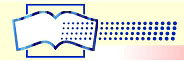 628681 Российская Федерация, Тюменская область, Ханты-Мансийский автономный округ – Югра, город Мегион, ул. Новая,  дом 4/1Сайт: белоснежка-мегион.рфE-mail: ds_belosnezhka@mail.ruОГРН 1028601357036   ИНН 8605014797КПП 860501001т/ф: 8 (34643) 2-14-23т/ф: 8 (34643) 2-16-12«УТВЕРЖДАЮ»Заведующий МАДОУ«Детский сад №8 «Белоснежка»                                                                        _______________В.А.Павленко(подпись, печать)ПОЯСНИТЕЛЬНАЯ ЗАПИСКА3-4Направленность Программы3Новизна 4Актуальность 5-7Педагогическая целесообразность7Принципы и подходы к формированию программы7-8Цели и задачи Программы8-11Отличительные особенности Программы11Возраст детей12Сроки реализации Программы12Формы и режим занятий12Ожидаемые результаты и способы определения из результативностиОжидаемые результаты и способы определения из результативностиФормы подведения итогов реализации Программы13УЧЕБНО-ТЕМАТИЧЕСКИЙ ПЛАН19-20СОДЕРЖАНИЕ ПРОГРАММЫ 21-36УСЛОВИЯ РЕАЛИЗАЦИИ ПРОГРАММЫ37-40ТРЕБОВАНИЯ К МАТЕРИАЛЬНО-ТЕХНИЧЕСКИМ УСЛОВИЯМ РЕАЛИЗАЦИИ ОБРАЗОВАТЕЛЬНОЙ ПРОГРАММЫ40-43МЕТОДИЧЕСКОЕ ОБЕСПЕЧЕНИЕ ПРОГРАММЫ43СПИСОК ИСПОЛЬЗУЕМОЙ ЛИТЕРАТУРЫ44ПРИЛОЖЕНИЕ44-89НазваниепрограммыВозрастПродолжительность занятийКоличество занятий в неделю/объем недельной образовательной нагрузки (в минутах)Дополнительная общеразвивающая образовательная программа социально-педагогической направленности для детей 5-7 лет, имеющих статус ОВЗ «СВЕТЛЯЧКИ»5-7лет25 мин.1/25Первое полугодиеВторое полугодиеДата (с какого по какое)сентябрь - декабрьянварь - майКоличество недель18 недель20 недельБлок 5-7летБлок 5-7летБлок 5-7лет№ п/пТемаКол-во часов1Введение в искусство. (Виртуальная экскурсия в театр). Диагностическое занятие.12Знакомство с жанровыми особенностями былин. Рассказывание и драматизация былины «Добрыня Никитич и змей» с.8-11(С-К истоки) (ознакомление с художественной литературой)13Ознакомление с жанром — басня. Чтение басни И.А. Крылова «Бумажный змей» с обыгрыванием ролей (ознакомление с художественной литературой)14Игра-драматизация по стихотворению И.А Новиковой «Белка» (с режиссерскими дополнениями диалогов персонажей)15Сказкотерапия «Зайка-зазнайка» (познавательно-аффективная ориентировка)16Знакомство с жанровыми особенностями сказок. Рассказывание и обыгрывание русской народной сказки «Гуси-лебеди» с.4-6 (С-К истоки) (Тематический день «День народного единства») (05.11) (ознакомление с художественной литературой)17Чтение басни И.А. Крылова «Водопад и ручей» с обыгрыванием ролей(ознакомление с художественной литературой)18Игра-драматизация по стихотворению И.А Новиковой «Ёж»19Сказкотерапия «Волшебные слова» (познавательно-аффективная ориентировка)110Знакомство с жанровыми особенностями сказок. Рассказывание и обыгрывание сказки С.Т. Аксаков «Аленький цветочек» с.7-10 (С-К-истоки) (ознакомление с художественной литературой)111Чтение басни И.А. Крылова «Волк и лисица» с обыгрыванием ролей (ознакомление с художественной литературой)112Игра-драматизация по стихотворению И.А Новиковой «Медведь»113Сказкотерапия «Непослушный Ваня» (познавательно-аффективная ориентировка)114Знакомство с жанровыми особенностями рассказов. Рассказывание и обыгрывание рассказа А. Нечаева «Саночки» с.20-21 (С-К-истоки) (ознакомление с художественной литературой)115Чтение басни И.А. Крылова «Дерево» с обыгрыванием ролей (ознакомление с художественной литературой)116Игра-драматизация по стихотворению И.А Новиковой «Заяц»117Сказкотерапия «Малыш-трусишь» (познавательно-аффективная ориентировка)118Рассказывание и обыгрывание рассказа К.Д. Ушинского «Четыре желания» с.22-23 (С-К-истоки) (ознакомление с художественной литературой)119Чтение басни И.А. Крылова «Волк и кот» с обыгрыванием ролей (ознакомление с художественной литературой)120Игра-драматизация по стихотворению И.А Новиковой «Лиса»121Сказкотерапия «Страна солнца» (словесное комментирование эмоционально-аффективных ситуаций)122Рассказывание и обыгрывание сказки «Сивка - Бурка» с.5-7 (С-К-истоки) (ознакомление с художественной литературой)123Чтение басни И.А. Крылова «Гуси» с обыгрыванием ролей (ознакомление с художественной литературой)124Игра-драматизация по стихотворению И.А Новиковой «Волк»125Сказкотерапия «Кривляки» (познавательно-аффективная ориентировка)126Чтение басни И.А. Крылова «Квартет» с обыгрыванием ролей (ознакомление с художественной литературой)127Игра-драматизация по стихотворению И.А Новиковой «Соболь»128Рассказывание и обыгрывание сказки П.П. Ершова «Конек - горбунок» с.17-22 (С-К-истоки) (ознакомление с художественной литературой)229Сказкотерапия «Злой принц» (познавательно-аффективная ориентировка)130Чтение басни И.А. Крылова «Кот и повар» с обыгрыванием ролей (ознакомление с художественной литературой)131Игра-драматизация по стихотворению И.А Новиковой «Олень»132Сказкотерапия «Доброе превращение» (познавательно-аффективная ориентировка)133Рассказывание и обыгрывание русской народной сказки «Никита Кожемяка» с.5-7 (С-К истоки) (ознакомление с художественной литературой)134Сказкотерапия «Доброе превращение»135Чтение басни И.А. Крылова «Кукушка и Петух» с обыгрыванием ролей(ознакомление с художественной литературой)136Игра-драматизация по стихотворению И.А Новиковой «Мышь»137Диагностическое занятие.1ИтогоИтого38Работа с родителямиРабота с родителямиРабота с родителями№ п/пТемасроки1Семейные чтения «Верность родной земле»сентябрь2Семейные чтения «Добрые друзья» Социокультурные истокиоктябрь3Тематический день «Всемирный день ребенка» (Семейные чтения «Дружная семья»)ноябрь4Тематический день «Международный день инвалидов» (Семейные чтения «Доброе слово»)декабрь5Семейные чтения «Доброе слово» Тематический день «Всемирный день «Спасибо»январь6Семейные чтения «Добрая книга» Социокультурные истокифевраль7Семейные чтения «Верность родной земле»март8Тематический день «Международный день детской книги» (Семейные чтения «Добрая книга», Творческая мастерская по изготовлению книжек-малышек)апрель9Семейные чтения «Дружная семья»майИтогоИтого9СентябрьСентябрьСентябрьСентябрьСентябрьНеделяТемаПрограммные задачиПрограммные задачиСодержаниеДата1.Введение в искусство. (Виртуальная экскурсия в театр).Диагностическое занятие.Познакомить детей с искусством театра и его видами. Развивать дыхание, голос, артикуляцию и чувство ритма.Проследить творческое, личностное развитие ребенка.Воспитывать уважение к труду «актёра»Оборудование: презентация «Театр», видео спектакля «Золушка».Источник: Интернет ресурс: http://nsportal.ru/detskiy-sad/regionalnyy-komponent/2015/04/27/beseda-o-teatre-s-ispolzovaniem-eoraПознакомить детей с искусством театра и его видами. Развивать дыхание, голос, артикуляцию и чувство ритма.Проследить творческое, личностное развитие ребенка.Воспитывать уважение к труду «актёра»Оборудование: презентация «Театр», видео спектакля «Золушка».Источник: Интернет ресурс: http://nsportal.ru/detskiy-sad/regionalnyy-komponent/2015/04/27/beseda-o-teatre-s-ispolzovaniem-eoraБеседа с просмотром презентации «Театр».Просмотр отрывков спектакля «Золушка».Чтение стихотворения.Нелли Москвичева «Театральная жизнь»На сцене проживают жизньАктёры, разную, порою.Ты вдохновение услышь,Здесь труд, граничащий с мечтою.Так хрупко и ранимо всё,Что им дано дарить народу.Ведь жизнь – мозаика, колесо,А роли дарят вновь свободу.2.Знакомство с жанровыми особенностями былин. Рассказывание и драматизация былины «Добрыня Никитич и змей» с.8-11(С-К истоки) (ознакомление с художественной литературой)Продолжать формировать представление о жанре былина, сказителях.Помочь детям понять замысел былины (Былину читай, да на ус мотай!).Помочь сформулировать мотивированную оценку персонажам, их взаимоотношениям.Учить понимать тему и содержание былины.Учить отбирать условные заместители для обозначения персонажей  былины.Учить использовать отдельные заместители при рассказывании  былины воспитателем.Оборудование: театр на фланелеграфе, картинки с условными заместителями для обозначения персонажей  былины, мультфильм «Добрыня Никитич и Змей».Источник: Шорохова О.А., Играем в сказку: Сказкотерапия и занятия по развитию связной речи дошкольников. — М.: ТЦ Сфера, 2006. Интернет  ресурс:  https://www.maam.ru/detskijsad/tema-bogatyr-dobrynja-nikitich.htmlhttps://www.youtube.com/watch?v=ys745Rvib4Продолжать формировать представление о жанре былина, сказителях.Помочь детям понять замысел былины (Былину читай, да на ус мотай!).Помочь сформулировать мотивированную оценку персонажам, их взаимоотношениям.Учить понимать тему и содержание былины.Учить отбирать условные заместители для обозначения персонажей  былины.Учить использовать отдельные заместители при рассказывании  былины воспитателем.Оборудование: театр на фланелеграфе, картинки с условными заместителями для обозначения персонажей  былины, мультфильм «Добрыня Никитич и Змей».Источник: Шорохова О.А., Играем в сказку: Сказкотерапия и занятия по развитию связной речи дошкольников. — М.: ТЦ Сфера, 2006. Интернет  ресурс:  https://www.maam.ru/detskijsad/tema-bogatyr-dobrynja-nikitich.htmlhttps://www.youtube.com/watch?v=ys745Rvib4Чтение и беседа по былине «Добрыня Никитич и Змей»   Пантомимические этюды: «Злость», «Сила», «Хитрость», «Доброта».Обыгрывание былины на фланелеграфе, с условными заместителями для обозначения персонажей былины.3.Ознакомление с жанром — басня. Чтение басни И.А. Крылова «Бумажный змей» с обыгрыванием ролей(ознакомление с художественной литературой)Познакомить детей с басней, ее жанровыми особенностями, подвести к пониманию ее аллегории, воспитывать чуткость к образному строю ее языка.Подвести к пониманию значения слова «трещать» и выражения «мнить о себе много», связывать значение слова и выражения с определенной ситуацией.Подводить детей к опосредованному восприятию басни (аудиозапись).Подвести к выразительному исполнению взятой на себя роли, озвучиванию слов автора. Активизировать в речи фразеологизмы, образные выражения.Оборудование: музыкальное сопровождение, костюмы героев, иллюстрации к басне, видео басня. Источник: Жукова Н.С. Уроки правильной речи и правильного мышления. — М.: Эксмо, 2018.Познакомить детей с басней, ее жанровыми особенностями, подвести к пониманию ее аллегории, воспитывать чуткость к образному строю ее языка.Подвести к пониманию значения слова «трещать» и выражения «мнить о себе много», связывать значение слова и выражения с определенной ситуацией.Подводить детей к опосредованному восприятию басни (аудиозапись).Подвести к выразительному исполнению взятой на себя роли, озвучиванию слов автора. Активизировать в речи фразеологизмы, образные выражения.Оборудование: музыкальное сопровождение, костюмы героев, иллюстрации к басне, видео басня. Источник: Жукова Н.С. Уроки правильной речи и правильного мышления. — М.: Эксмо, 2018.Знакомство с жанром — басня. Чтение басни И.А. Крылова «Бумажный змей»Беседа по содержанию басни.Описание героев басни.Рассказывание бани по ролям.Пантомимические этюды: «Надменность», «Удивление».Обыгрывание ролей с музыкальным сопровождением.4.Игра-драматизация по стихотворению И.А Новиковой «Белка»(с режиссерскими дополнениями диалогов персонажей)Развивать у детей умение собрать воедино, обобщить имеющиеся в тексте авторские детали, комбинировать их, создавать психологические портреты героев в определенных ситуациях.Учить домысливать диалоги главных персонажей, содержание которых не раскрыто в стихотворении, но необходимых для драматизации.Учить соотносить придуманные диалоги с замыслом стихотворения.Подвести к осознанному принятию на себя роли того или иного персонажа, передавать ее через слово и собственные движения, озвучивать слова автора.Активизировать в речи выражения из стихотворения (солнца полон лес, ждёт напрасно в норке).Оборудование: масочный театрИсточник: Новикова И.А. «Спорил заяц с барсуком…» Стихи по развитию логического мышления и речи у детей. — М.: Издательство ГНОМ и Д, 2005.Развивать у детей умение собрать воедино, обобщить имеющиеся в тексте авторские детали, комбинировать их, создавать психологические портреты героев в определенных ситуациях.Учить домысливать диалоги главных персонажей, содержание которых не раскрыто в стихотворении, но необходимых для драматизации.Учить соотносить придуманные диалоги с замыслом стихотворения.Подвести к осознанному принятию на себя роли того или иного персонажа, передавать ее через слово и собственные движения, озвучивать слова автора.Активизировать в речи выражения из стихотворения (солнца полон лес, ждёт напрасно в норке).Оборудование: масочный театрИсточник: Новикова И.А. «Спорил заяц с барсуком…» Стихи по развитию логического мышления и речи у детей. — М.: Издательство ГНОМ и Д, 2005.Чтение стихотворения.Ответы на вопросы по тексту произведения.Пантомимические этюды: «Грусть», «Печаль», «Радость», «Забота», «Щедрость»Игра-драматизация (дети распределяются на зрителей, актеров, дополняют роли словами и обыгрывают стихотворение).5.Сказкотерапия «Зайка-зазнайка» (познавательно-аффективная ориентировка)Словесная режиссерская игра: помочь детям представить собственную позицию в выборе способа воплощения действий, образа литературного персонажа, знакомить с фразеологизмами (задирать нос); учить припоминать сюжет по музыкальной композиции; подводить к умению выразительно интонировать реплики героев в проблемных ситуациях (пожар, хвастовство).Психогимнастика:учить передавать ритмизацией движения героя (зайка прыгает);побуждать к умению выразительной передачи в мимике и движениях эмоциональных состояний (хвастовство, пробуждение, испуг);развивать умение произвольно напрягать и расслаблять мышцы для снятия телесных барьеров (птица тушит пожар, отдых на солнышке).Оборудование: текст сказки «Зайка-зазнайка», музыкальный отрывок из Die Walkure Ride Акт 3 П. Вагнера (1), «Балетная сюита» А.К. Глазунова (2)Источник: Шорохова О.А., Играем в сказку: Сказкотерапия и занятия по развитию связной речи дошкольников. — М.: ТЦ Сфера, 2006.Словесная режиссерская игра: помочь детям представить собственную позицию в выборе способа воплощения действий, образа литературного персонажа, знакомить с фразеологизмами (задирать нос); учить припоминать сюжет по музыкальной композиции; подводить к умению выразительно интонировать реплики героев в проблемных ситуациях (пожар, хвастовство).Психогимнастика:учить передавать ритмизацией движения героя (зайка прыгает);побуждать к умению выразительной передачи в мимике и движениях эмоциональных состояний (хвастовство, пробуждение, испуг);развивать умение произвольно напрягать и расслаблять мышцы для снятия телесных барьеров (птица тушит пожар, отдых на солнышке).Оборудование: текст сказки «Зайка-зазнайка», музыкальный отрывок из Die Walkure Ride Акт 3 П. Вагнера (1), «Балетная сюита» А.К. Глазунова (2)Источник: Шорохова О.А., Играем в сказку: Сказкотерапия и занятия по развитию связной речи дошкольников. — М.: ТЦ Сфера, 2006.Беседа по содержанию сказки.Упражнение на ритмизацию «Движение героев сказки».Пантомимические этюды: «Хвастовство», «Пробуждение», «Испуг».Упражнение на произвольное напряжение и расслабление мышц.ОктябрьОктябрьОктябрьОктябрьОктябрьОктябрьНеделяТемаПрограммные задачиПрограммные задачиСодержаниеДата6.Знакомство с жанровыми особенностями сказок. Рассказывание и обыгрывание русской народной сказки «Гуси-лебеди» с.4-6 (С-К истоки) (Тематический день «День народного единства») (05.11) (ознакомление с художественной литературой)Продолжать формировать представление о жанре сказки, сказочниках.Учить понимать тему, содержание сказки и замысел сказки, замечать и понимать образные слова и выражения в тексте, сформулировать мотивированную оценку персонажам, их взаимоотношениям.Помочь в выборе вида театра для обыгрывания персонажей сказки.Воспитывать дружеские чувства, умение делиться и уступать друг другу.Оборудование: виды театров «Би-ба-бо», «Масочный», «Магнитный», «Теневой».Источник: Шорохова О.А., Играем в сказку: Сказкотерапия и занятия по развитию связной речи дошкольников. — М.: ТЦ Сфера, 2006. Интернет  ресурс: https://infourok.ru/material.html?mid=93126Продолжать формировать представление о жанре сказки, сказочниках.Учить понимать тему, содержание сказки и замысел сказки, замечать и понимать образные слова и выражения в тексте, сформулировать мотивированную оценку персонажам, их взаимоотношениям.Помочь в выборе вида театра для обыгрывания персонажей сказки.Воспитывать дружеские чувства, умение делиться и уступать друг другу.Оборудование: виды театров «Би-ба-бо», «Масочный», «Магнитный», «Теневой».Источник: Шорохова О.А., Играем в сказку: Сказкотерапия и занятия по развитию связной речи дошкольников. — М.: ТЦ Сфера, 2006. Интернет  ресурс: https://infourok.ru/material.html?mid=93126Чтение и беседа по русской народной сказке «Гуси-лебеди»  Пантомимические этюды: «Хитрость», «Глупость», «Горе», «Радость», «Доброта»Обыгрывание сказки.7.Чтение басни И.А. Крылова «Водопад и ручей» с обыгрыванием ролей(ознакомление с художественной литературой)Продолжить знакомство с басней, ее жанровыми особенностями, подвести к пониманию ее аллегории, воспитывать чуткость к образному строю ее языка.Подвести к пониманию значения пословицы о пользе «Мал золотник, да дорог», связывать значение пословицы с определенной ситуацией.Воспитывать такие качества, как скромность, вежливость.Оборудование: музыкальное сопровождение, костюмы героев, иллюстрации к басне, видео басня. Источник: Жукова Н.С. Уроки правильной речи и правильного мышления. — М.: Эксмо, 2018.Продолжить знакомство с басней, ее жанровыми особенностями, подвести к пониманию ее аллегории, воспитывать чуткость к образному строю ее языка.Подвести к пониманию значения пословицы о пользе «Мал золотник, да дорог», связывать значение пословицы с определенной ситуацией.Воспитывать такие качества, как скромность, вежливость.Оборудование: музыкальное сопровождение, костюмы героев, иллюстрации к басне, видео басня. Источник: Жукова Н.С. Уроки правильной речи и правильного мышления. — М.: Эксмо, 2018.Чтение басни И.А. Крылова «Водопад и ручей» Беседа по содержанию басни.Пантомимические этюды: «Надменность», «Скромность».Обыгрывание бани по ролям.8.Игра-драматизация по стихотворению И.А Новиковой «Ёж»Подводить детей к опосредованному восприятию стихотворения.Развивать умение собрать воедино, обобщить имеющиеся в тексте авторские детали, комбинировать их, создавать психологические портреты героев в определенных ситуациях. Подвести к выразительному исполнению взятой на себя роли, озвучиванию слов автора.Активизировать в речи образное выражение «Ежиною тропинкой».Оборудование: виды театров «Би-ба-бо», «Масочный», «Магнитный», «Теневой».Источник: Новикова И.А. «Спорил заяц с барсуком…» Стихи по развитию логического мышления и речи у детей. — М.: Издательство ГНОМ и Д, 2005.Подводить детей к опосредованному восприятию стихотворения.Развивать умение собрать воедино, обобщить имеющиеся в тексте авторские детали, комбинировать их, создавать психологические портреты героев в определенных ситуациях. Подвести к выразительному исполнению взятой на себя роли, озвучиванию слов автора.Активизировать в речи образное выражение «Ежиною тропинкой».Оборудование: виды театров «Би-ба-бо», «Масочный», «Магнитный», «Теневой».Источник: Новикова И.А. «Спорил заяц с барсуком…» Стихи по развитию логического мышления и речи у детей. — М.: Издательство ГНОМ и Д, 2005.Чтение стихотворения.Ответы на вопросы по тексту произведения.Пантомимические этюды: «Удивление», «Радость», «Огорчение».Игра-драматизация (дети распределяются на зрителей, актеров, дополняют роли словами и обыгрывают стихотворение).9.Сказкотерапия «Волшебные слова» (познавательно-аффективная ориентировка)Словесная режиссерская игра: помочь детям представить собственную позицию в выборе способа воплощения действий, образа литературного персонажа; знакомить с фразеологизмами (не покладая рук, голову повесила); учить припоминать сказочный сюжет но музыкальной композиции; подводить к умению выразительно интонировать с разной силой голоса реплики героев в проблемных ситуациях (успокоение, приказ). Психогимнастика: учить передавать ритмизацией чувства героя (Аленушка обливается горькими слезами); побуждать к выразительной передаче в мимике и движениях эмоционального состояния (усталость);развивать умение произвольно напрягать и расслаблять мышцы для снятия телесных барьеров (злюка окаменела, злюка тает).Оборудование: отрывок из Die Walkure Ride Akl 3 P. Вагнера, «Балетная сюита» А.К. Глазунова, отрывок из Humorcsque А. Дворжака Источник: Шорохова О.А., Играем в сказку: Сказкотерапия и занятия по развитию связной речи дошкольников. — М.: ТЦ Сфера, 2006.Словесная режиссерская игра: помочь детям представить собственную позицию в выборе способа воплощения действий, образа литературного персонажа; знакомить с фразеологизмами (не покладая рук, голову повесила); учить припоминать сказочный сюжет но музыкальной композиции; подводить к умению выразительно интонировать с разной силой голоса реплики героев в проблемных ситуациях (успокоение, приказ). Психогимнастика: учить передавать ритмизацией чувства героя (Аленушка обливается горькими слезами); побуждать к выразительной передаче в мимике и движениях эмоционального состояния (усталость);развивать умение произвольно напрягать и расслаблять мышцы для снятия телесных барьеров (злюка окаменела, злюка тает).Оборудование: отрывок из Die Walkure Ride Akl 3 P. Вагнера, «Балетная сюита» А.К. Глазунова, отрывок из Humorcsque А. Дворжака Источник: Шорохова О.А., Играем в сказку: Сказкотерапия и занятия по развитию связной речи дошкольников. — М.: ТЦ Сфера, 2006.Пантомимический этюд «Усталость».Упражнение на ритмизацию «Движения героя сказки»Упражнение на произвольное напряжение и расслабление мышцНоябрьНоябрьНоябрьНоябрьНоябрьНоябрьНеделяТемаПрограммные задачиПрограммные задачиСодержаниеДата10.Знакомство с жанровыми особенностями сказок. Рассказывание и обыгрывание сказки С.Т. Аксаков «Аленький цветочек» с.7-10 (С-К-истоки) (ознакомление с художественной литературой)Продолжать формировать представление о жанре сказки, сказочниках.Помочь детям понять замысел сказки.Помочь сформулировать мотивированную оценку персонажам, их взаимоотношениям.Развивать умение импровизировать с использованием доступных средств выразительности (жестов, мимики, движений); развивать воображение, умение самостоятельно проигрывать сначала в уме, а затем в действии цепочку заданных движений.Воспитывать любовь к театру и культуру общения.Оборудование: виды театров «Настольный», «Костюмированный», «Плоскостной», «Магнитный».Источник: Шорохова О.А., Играем в сказку: Сказкотерапия и занятия по развитию связной речи дошкольников. — М.: ТЦ Сфера, 2006. Интернет  ресурс: https://www.youtube.com/watch?v=rmpMUqq9MiMhttps://www.maam.ru/detskijsad/konspekt-po-chteniyu-hudozhestvenoi-literatury-raskazyvanie-skazki-s-aksakova-alenkii-cvetochek.htmlПродолжать формировать представление о жанре сказки, сказочниках.Помочь детям понять замысел сказки.Помочь сформулировать мотивированную оценку персонажам, их взаимоотношениям.Развивать умение импровизировать с использованием доступных средств выразительности (жестов, мимики, движений); развивать воображение, умение самостоятельно проигрывать сначала в уме, а затем в действии цепочку заданных движений.Воспитывать любовь к театру и культуру общения.Оборудование: виды театров «Настольный», «Костюмированный», «Плоскостной», «Магнитный».Источник: Шорохова О.А., Играем в сказку: Сказкотерапия и занятия по развитию связной речи дошкольников. — М.: ТЦ Сфера, 2006. Интернет  ресурс: https://www.youtube.com/watch?v=rmpMUqq9MiMhttps://www.maam.ru/detskijsad/konspekt-po-chteniyu-hudozhestvenoi-literatury-raskazyvanie-skazki-s-aksakova-alenkii-cvetochek.htmlЧтение и беседа по сказке  С.Т. Аксакова «Аленький цветочек».Пантомимические этюды: «Злость», «Радость», «Хитрость».Обыгрывание сказки.11.Чтение басни И.А. Крылова «Волк и лисица» с обыгрыванием ролей(ознакомление с художественной литературой)Продолжить знакомство с басней, ее жанровыми особенностями, подвести к пониманию ее аллегории, воспитывать чуткость к образному строю ее языка.Подвести к пониманию значения выражения «Что беды» и слов «ворох, ворошок», «Рыцарь». Развивать умение связывать значение выражений и слов с определенной ситуацией.Воспитывать такие качества, как доброта, щедрость.Оборудование: костюмы героев, иллюстрации к басне, аудио текст басни. Источник: Жукова Н.С. Уроки правильной речи и правильного мышления. — М.: Эксмо, 2018.Продолжить знакомство с басней, ее жанровыми особенностями, подвести к пониманию ее аллегории, воспитывать чуткость к образному строю ее языка.Подвести к пониманию значения выражения «Что беды» и слов «ворох, ворошок», «Рыцарь». Развивать умение связывать значение выражений и слов с определенной ситуацией.Воспитывать такие качества, как доброта, щедрость.Оборудование: костюмы героев, иллюстрации к басне, аудио текст басни. Источник: Жукова Н.С. Уроки правильной речи и правильного мышления. — М.: Эксмо, 2018.Чтение басни И.А. Крылова «Волк и лисица». Беседа по содержанию басни.Пантомимические этюды: «Жадность», «Хитрость», «Грусть», «Голод».Обыгрывание бани по ролям.12.Игра-драматизация по стихотворению И.А Новиковой «Медведь»Подводить детей к опосредованному восприятию стихотворения.Развивать умение собрать воедино, обобщить имеющиеся в тексте авторские детали, комбинировать их, создавать психологические портреты героев в определенных ситуациях. Подвести к выразительному исполнению взятой на себя роли, озвучиванию слов автора.Активизировать в речи образные выражения «Снег пришёл в осенний лес», «Так какой же ты растяпа».Оборудование: виды театров «Би-ба-бо», «Масочный», «Магнитный».Источник: Новикова И.А. «Спорил заяц с барсуком…» Стихи по развитию логического мышления и речи у детей. — М.: Издательство ГНОМ и Д, 2005.Подводить детей к опосредованному восприятию стихотворения.Развивать умение собрать воедино, обобщить имеющиеся в тексте авторские детали, комбинировать их, создавать психологические портреты героев в определенных ситуациях. Подвести к выразительному исполнению взятой на себя роли, озвучиванию слов автора.Активизировать в речи образные выражения «Снег пришёл в осенний лес», «Так какой же ты растяпа».Оборудование: виды театров «Би-ба-бо», «Масочный», «Магнитный».Источник: Новикова И.А. «Спорил заяц с барсуком…» Стихи по развитию логического мышления и речи у детей. — М.: Издательство ГНОМ и Д, 2005.Чтение стихотворения.Ответы на вопросы по тексту произведения.Пантомимические этюды: «Удивление», «Поиск»Игра-драматизация (дети распределяются на зрителей, актеров, дополняют роли словами и обыгрывают стихотворение).13.Сказкотерапия «Непослушный Ваня» (познавательно-аффективная ориентировка)Словесная режиссерская игра: помочь детям представить собственную позицию в выборе способа воплощения действий, образа литературного персонажа; знакомить с фразеологизмами и образными выражениями (насилу ноги унес, травушка-муравушка); учить припоминать сказочный сюжет по музыкальной композиции; подводить к умению выразительно интонировать с разной силой голоса реплики героев в проблемных ситуациях (уговаривание, отказ, раскаяние).Психогимнастика: учить передавать ритмизацией движения героев сказки (волк ноги уносит, Буренка гуляет в поле); подводить к выразительной передаче в мимике и движениях эмоциональных состояний (испуг, уговаривание, отказ, сон); развивать умение произвольно напрягать и расслаблять мышцы для снятия телесных барьеров (корова испугалась, Ванечка спит).Оборудование: отрывок из Die Walkure Ride Akl 3 P. Вагнера, Traumerei. Шумана.Источник: Шорохова О.А., Играем в сказку: Сказкотерапия и занятия по развитию связной речи дошкольников. — М.: ТЦ Сфера, 2006.Словесная режиссерская игра: помочь детям представить собственную позицию в выборе способа воплощения действий, образа литературного персонажа; знакомить с фразеологизмами и образными выражениями (насилу ноги унес, травушка-муравушка); учить припоминать сказочный сюжет по музыкальной композиции; подводить к умению выразительно интонировать с разной силой голоса реплики героев в проблемных ситуациях (уговаривание, отказ, раскаяние).Психогимнастика: учить передавать ритмизацией движения героев сказки (волк ноги уносит, Буренка гуляет в поле); подводить к выразительной передаче в мимике и движениях эмоциональных состояний (испуг, уговаривание, отказ, сон); развивать умение произвольно напрягать и расслаблять мышцы для снятия телесных барьеров (корова испугалась, Ванечка спит).Оборудование: отрывок из Die Walkure Ride Akl 3 P. Вагнера, Traumerei. Шумана.Источник: Шорохова О.А., Играем в сказку: Сказкотерапия и занятия по развитию связной речи дошкольников. — М.: ТЦ Сфера, 2006.Пантомимические этюды: «Сон», «Уговаривание», «Отказ», «Испуг».Упражнение на ритмизацию «Движения героев сказки».Упражнение на произвольное напряжение и расслабление мышц.ДекабрьДекабрьДекабрьДекабрьДекабрьНеделяТемаПрограммные задачиПрограммные задачиСодержаниеДата14.Знакомство с жанровыми особенностями рассказов. Рассказывание и обыгрывание рассказа А. Нечаева «Саночки» с.20-21 (С-К-истоки) (ознакомление с художественной литературой)Помочь детям понять замысел рассказа и сформулировать мотивированную оценку персонажам, их взаимоотношениям.Развивать умение импровизировать с использованием доступных средств выразительности (жестов, мимики, движений); развивать воображение, умение самостоятельно проигрывать сначала в уме, а затем в действии цепочку заданных движений.Воспитывать доброе и бережное отношение к друзьям и родным людям.Оборудование: виды театров «Настольный», «Костюмированный», «Плоскостной», «Магнитный».Источник: Шорохова О.А., Играем в сказку: Сказкотерапия и занятия по развитию связной речи дошкольников. — М.: ТЦ Сфера, 2006. Интернет  ресурс: https://www.maam.ru/detskijsad/konspekt-zanjatija-po-istokam-dobroe-soglasie.html Помочь детям понять замысел рассказа и сформулировать мотивированную оценку персонажам, их взаимоотношениям.Развивать умение импровизировать с использованием доступных средств выразительности (жестов, мимики, движений); развивать воображение, умение самостоятельно проигрывать сначала в уме, а затем в действии цепочку заданных движений.Воспитывать доброе и бережное отношение к друзьям и родным людям.Оборудование: виды театров «Настольный», «Костюмированный», «Плоскостной», «Магнитный».Источник: Шорохова О.А., Играем в сказку: Сказкотерапия и занятия по развитию связной речи дошкольников. — М.: ТЦ Сфера, 2006. Интернет  ресурс: https://www.maam.ru/detskijsad/konspekt-zanjatija-po-istokam-dobroe-soglasie.html Чтение и беседа по сказке «Сказка о зимующих птицах».Пантомимические этюды: «Испуг», «Радость», «Любопытство», «Щедрость».Обыгрывание сказки.15.Чтение басни И.А. Крылова «Дерево» с обыгрыванием ролей(ознакомление с художественной литературой)Продолжить знакомство с басней, ее жанровыми особенностями, подвести к пониманию ее аллегории, воспитывать чуткость к образному строю ее языка.Подвести к пониманию значения поговорки «Сначала думай – потом делай» и выражения «уметь предвидеть». Развивать умение связывать значение выражений и слов с определенной ситуацией.Воспитывать такие качества, как доброта, щедрость.Оборудование: костюмы героев, иллюстрации к басне. Источник: Жукова Н.С. Уроки правильной речи и правильного мышления. — М.: Эксмо, 2018.Продолжить знакомство с басней, ее жанровыми особенностями, подвести к пониманию ее аллегории, воспитывать чуткость к образному строю ее языка.Подвести к пониманию значения поговорки «Сначала думай – потом делай» и выражения «уметь предвидеть». Развивать умение связывать значение выражений и слов с определенной ситуацией.Воспитывать такие качества, как доброта, щедрость.Оборудование: костюмы героев, иллюстрации к басне. Источник: Жукова Н.С. Уроки правильной речи и правильного мышления. — М.: Эксмо, 2018.Чтение басни И.А. Крылова «Дерево». Беседа по содержанию басни.Пантомимические этюды: «Жалоба», «Высокомерие», «Назидание».Обыгрывание бани по ролям.16.Игра-драматизация по стихотворению И.А Новиковой «Заяц»Подводить детей к опосредованному восприятию стихотворения.Развивать умение собрать воедино, обобщить имеющиеся в тексте авторские детали, комбинировать их, создавать психологические портреты героев в определенных ситуациях. Подвести к выразительному исполнению взятой на себя роли, озвучиванию слов автора.Активизировать в речи образное выражение (дружно выпали снега).Оборудование: виды театров «Би-ба-бо», «Теневой».Источник: Новикова И.А. «Спорил заяц с барсуком…» Стихи по развитию логического мышления и речи у детей. — М.: Издательство ГНОМ и Д, 2005.Подводить детей к опосредованному восприятию стихотворения.Развивать умение собрать воедино, обобщить имеющиеся в тексте авторские детали, комбинировать их, создавать психологические портреты героев в определенных ситуациях. Подвести к выразительному исполнению взятой на себя роли, озвучиванию слов автора.Активизировать в речи образное выражение (дружно выпали снега).Оборудование: виды театров «Би-ба-бо», «Теневой».Источник: Новикова И.А. «Спорил заяц с барсуком…» Стихи по развитию логического мышления и речи у детей. — М.: Издательство ГНОМ и Д, 2005.Чтение стихотворения.Ответы на вопросы по тексту произведения.Пантомимические этюды: «Грусть», «Радость», «Хитрость».Игра-драматизация (дети распределяются на зрителей, актеров, дополняют роли словами и обыгрывают стихотворение).17.Сказкотерапия «Малыш-трусишь» (познавательно-аффективная ориентировка)Словесная режиссерская игра:помочь детям представлять собственную позицию в выборе способа воплощения действий, образа литературного персонажа;знакомить с образными выражениями (хоть глаз выколи);учить продолжать сказочный сюжет по музыкальной композиции;подводить к умению выразительно интонировать голоса сказочных героев в проблемных ситуациях (успокоение, печаль, преображение).Психогимнастика:учить передавать ритмизацией черты характера героев (малыш-трусишь, смелый Ваня);побуждать к выразительной передаче в мимике и движениях эмоциональных состояний (страх, успокоение, печаль);развивать умение произвольно напрягать и расслаблять мышцы для снятия телесных барьеров (страх, удовольствие).Оборудование: отрывок из Die Walkure Ride Akl 3 P. Вагнера, отрывок из Serenade largo Д. ЧимарозыИсточник: Шорохова О.А., Играем в сказку: Сказкотерапия и занятия по развитию связной речи дошкольников. — М.: ТЦ Сфера, 2006.Словесная режиссерская игра:помочь детям представлять собственную позицию в выборе способа воплощения действий, образа литературного персонажа;знакомить с образными выражениями (хоть глаз выколи);учить продолжать сказочный сюжет по музыкальной композиции;подводить к умению выразительно интонировать голоса сказочных героев в проблемных ситуациях (успокоение, печаль, преображение).Психогимнастика:учить передавать ритмизацией черты характера героев (малыш-трусишь, смелый Ваня);побуждать к выразительной передаче в мимике и движениях эмоциональных состояний (страх, успокоение, печаль);развивать умение произвольно напрягать и расслаблять мышцы для снятия телесных барьеров (страх, удовольствие).Оборудование: отрывок из Die Walkure Ride Akl 3 P. Вагнера, отрывок из Serenade largo Д. ЧимарозыИсточник: Шорохова О.А., Играем в сказку: Сказкотерапия и занятия по развитию связной речи дошкольников. — М.: ТЦ Сфера, 2006.Пантомимические этюды: «Страх»,  «Успокоение», «Печаль».Упражнение на ритмизацию «Эмоциональное состояние героев сказки».Упражнение на произвольное напряжение и расслабление мышц.18.Рассказывание и обыгрывание рассказа К.Д. Ушинского «Четыре желания» с.22-23 (С-К-истоки) (ознакомление с художественной литературой)Помочь детям понять замысел  рассказа и сформулировать мотивированную оценку персонажам, их взаимоотношениям.Развивать связную, диалогическую речь; закреплять знания о временах года и их  последовательности.Воспитывать  дружеские отношения.Оборудование: виды театров «Би-ба-бо», «Настольный», «Костюмированный».Источник: Шорохова О.А., Играем в сказку: Сказкотерапия и занятия по развитию связной речи дошкольников. — М.: ТЦ Сфера, 2006. Интернет  ресурс: https://www.liveinternet.ru/users/5179604/post292611475/Помочь детям понять замысел  рассказа и сформулировать мотивированную оценку персонажам, их взаимоотношениям.Развивать связную, диалогическую речь; закреплять знания о временах года и их  последовательности.Воспитывать  дружеские отношения.Оборудование: виды театров «Би-ба-бо», «Настольный», «Костюмированный».Источник: Шорохова О.А., Играем в сказку: Сказкотерапия и занятия по развитию связной речи дошкольников. — М.: ТЦ Сфера, 2006. Интернет  ресурс: https://www.liveinternet.ru/users/5179604/post292611475/Чтение и беседа по  рассказу К.Д. Ушинского «Четыре желания».Пантомимические этюды: «Грусть», «Радость».Обыгрывание рассказа.ЯнварьЯнварьЯнварьЯнварьЯнварьНеделяТемаПрограммные задачиПрограммные задачиСодержаниеДата19.Чтение басни И.А. Крылова «Волк и кот» с обыгрыванием ролей(ознакомление с художественной литературой)Продолжить знакомство с басней, ее жанровыми особенностями, подвести к пониманию ее аллегории, воспитывать чуткость к образному строю ее языка.Подвести к пониманию значения пословицы «Что посеешь, то и пожнешь» и слов «Живот», «Гончие», «Рога», «Сулить». Развивать умение связывать значение выражений и слов с определенной ситуацией.Воспитывать такие качества, как доброта, щедрость.Оборудование: костюмы героев, иллюстрации к басне. Источник: Жукова Н.С. Уроки правильной речи и правильного мышления. — М.: Эксмо, 2018.Продолжить знакомство с басней, ее жанровыми особенностями, подвести к пониманию ее аллегории, воспитывать чуткость к образному строю ее языка.Подвести к пониманию значения пословицы «Что посеешь, то и пожнешь» и слов «Живот», «Гончие», «Рога», «Сулить». Развивать умение связывать значение выражений и слов с определенной ситуацией.Воспитывать такие качества, как доброта, щедрость.Оборудование: костюмы героев, иллюстрации к басне. Источник: Жукова Н.С. Уроки правильной речи и правильного мышления. — М.: Эксмо, 2018.Чтение басни И.А. Крылова «Волк и кот». Беседа по содержанию басни.Пантомимические этюды: «Страх», «Сожаление», «Справедливость».Обыгрывание бани по ролям.20.Игра-драматизация по стихотворению И.А Новиковой «Лиса»Подводить детей к опосредованному восприятию стихотворения.Развивать умение собрать воедино, обобщить имеющиеся в тексте авторские детали, комбинировать их, создавать психологические портреты героев в определенных ситуациях. Подвести к выразительному исполнению взятой на себя роли, озвучиванию слов автора.Активизировать в речи образное выражение «но лиса сильна в проделках».Оборудование: виды театров «Масочный», «Настольный».Источник: Новикова И.А. «Спорил заяц с барсуком…» Стихи по развитию логического мышления и речи у детей. — М.: Издательство ГНОМ и Д, 2005.Подводить детей к опосредованному восприятию стихотворения.Развивать умение собрать воедино, обобщить имеющиеся в тексте авторские детали, комбинировать их, создавать психологические портреты героев в определенных ситуациях. Подвести к выразительному исполнению взятой на себя роли, озвучиванию слов автора.Активизировать в речи образное выражение «но лиса сильна в проделках».Оборудование: виды театров «Масочный», «Настольный».Источник: Новикова И.А. «Спорил заяц с барсуком…» Стихи по развитию логического мышления и речи у детей. — М.: Издательство ГНОМ и Д, 2005.Чтение стихотворения.Ответы на вопросы по тексту произведения.Пантомимические этюды: «Испуг», «Хитрость», «Охота».Игра-драматизация (дети распределяются на зрителей, актеров, дополняют роли словами и обыгрывают стихотворение).21.Сказкотерапия «Страна солнца» (словесное комментирование эмоционально-аффективных ситуаций)Психогимнастика: учить угадывать по выразительному исполнению сказочных героев (малыш боится, зайка плачет, смелый Ваня); учить определять по ритмическому рисунку эмоциональные состояния (малыш-трусиш, смелый Ваня); развивать умение произвольно напрягать и расслаблять мышцы для снятия телесных барьеров (страх, удовольствие).Словесное комментирование: довести до детей замысел сказки (смелый не тот, кто не боится, а тот, кому страшно, но он все равно приходит на помощь); развивать умение составлять словесные описания по восприятию пантомимических этюдов, темпоритма, музыкальной композиции; активизировать в речи образные выражения и фразеологизмы (хоть глаз выколи, дремучий лес, слезы горькие).Оборудование: музыка: испуг (Р. Вагнер. Die Walkure Ride Akt 3), плачет зайчишка (Д. Чимароза. Serenade largo), смелый Ваня (И. Штраус. Rodetsky marsh). Источник: Шорохова О.А., Играем в сказку: Сказкотерапия и занятия по развитию связной речи дошкольников. — М.: ТЦ Сфера, 2006.Психогимнастика: учить угадывать по выразительному исполнению сказочных героев (малыш боится, зайка плачет, смелый Ваня); учить определять по ритмическому рисунку эмоциональные состояния (малыш-трусиш, смелый Ваня); развивать умение произвольно напрягать и расслаблять мышцы для снятия телесных барьеров (страх, удовольствие).Словесное комментирование: довести до детей замысел сказки (смелый не тот, кто не боится, а тот, кому страшно, но он все равно приходит на помощь); развивать умение составлять словесные описания по восприятию пантомимических этюдов, темпоритма, музыкальной композиции; активизировать в речи образные выражения и фразеологизмы (хоть глаз выколи, дремучий лес, слезы горькие).Оборудование: музыка: испуг (Р. Вагнер. Die Walkure Ride Akt 3), плачет зайчишка (Д. Чимароза. Serenade largo), смелый Ваня (И. Штраус. Rodetsky marsh). Источник: Шорохова О.А., Играем в сказку: Сказкотерапия и занятия по развитию связной речи дошкольников. — М.: ТЦ Сфера, 2006.Упражнение на активизацию лексики.Игра «Угадай но движению».Игра «Угадай но ритму».Игра «Угадай по музыке».Упражнение на произвольное напряжение и расслабление мышц.ФевральФевральФевральФевральФевральНеделяТемаПрограммные задачиСодержаниеСодержаниеДата22.Рассказывание и обыгрывание сказки «Сивка - Бурка» с.5-7 (С-К-истоки) (ознакомление с художественной литературой)Помочь детям понять замысел сказки и сформулировать мотивированную оценку персонажам, их взаимоотношениям.Развивать связную речь, умение пересказывать текст, используя авторские средства выразительности. Воспитывать  сплоченность, дружелюбие.Оборудование: виды театров «Масочный», «Магнитный».Источник: Шорохова О.А., Играем в сказку: Сказкотерапия и занятия по развитию связной речи дошкольников. — М.: ТЦ Сфера, 2006. Интернет  ресурс: https://www.maam.ru/detskijsad/konspekt-nod-po-oznakomleniyu-s-hudozhestvenoi-literaturoi-ruskaja-narodnaja-skazka-sivka-burka-starshii-doshkolnyi-vozrast.htmlЧтение и беседа по сказке «Сивка - Бурка».Пантомимические этюды: «Дразнилка», «Обида», «Дружба», «Труд», «Смелость».Обыгрывание сказки.Чтение и беседа по сказке «Сивка - Бурка».Пантомимические этюды: «Дразнилка», «Обида», «Дружба», «Труд», «Смелость».Обыгрывание сказки.23.Чтение басни И.А. Крылова «Гуси» с обыгрыванием ролей(ознакомление с художественной литературой)Продолжить знакомство с басней, ее жанровыми особенностями, подвести к пониманию ее аллегории, воспитывать чуткость к образному строю ее языка. Подвести к пониманию значения выражения «Мужик так нами помыкает» и слов «Гурт», «Предки». Развивать умение связывать значение выражений и слов с определенной ситуацией.Воспитывать такие качества, как доброта, щедрость.Оборудование: костюмы героев, иллюстрации к басне. Источник: Жукова Н.С. Уроки правильной речи и правильного мышления. — М.: Эксмо, 2018.Чтение басни И.А. Крылова «Гуси». Беседа по содержанию басни.Пантомимические этюды: «Гордость», «Хвастовство».Обыгрывание бани по ролям.Чтение басни И.А. Крылова «Гуси». Беседа по содержанию басни.Пантомимические этюды: «Гордость», «Хвастовство».Обыгрывание бани по ролям.24.Игра-драматизация по стихотворению И.А Новиковой «Волк»Подводить детей к опосредованному восприятию стихотворения и выразительному исполнению взятой на себя роли, озвучиванию слов автора. Развивать умение обобщать имеющиеся в тексте авторские детали, создавать психологические портреты героев в определенных ситуациях. Активизировать в речи образные выражения (пёс дворовый, «Без свободы волк – не волк!»). Оборудование: виды театров «Би-ба-бо», «Масочный», «Магнитный», «Теневой». Источник: Новикова И.А. «Спорил заяц с барсуком…» Стихи по развитию логического мышления и речи у детей. — М.: Издательство ГНОМ и Д, 2005.Чтение стихотворения.Ответы на вопросы по тексту произведения.Пантомимические этюды: «Спор», «Гордость»Игра-драматизация (дети распределяются на зрителей, актеров, дополняют роли словами и обыгрывают стихотворение).Чтение стихотворения.Ответы на вопросы по тексту произведения.Пантомимические этюды: «Спор», «Гордость»Игра-драматизация (дети распределяются на зрителей, актеров, дополняют роли словами и обыгрывают стихотворение).25.Сказкотерапия «Кривляки» (познавательно-аффективная ориентировка)Словесная режиссерская игра: помочь детям представить собственную позицию в выборе способа воплощения действий, образа литературного персонажа; знакомить с фразеологизмом «ворон считать»; учить припоминать сюжет по музыкальной композиции; подводить к умению выразительно интонировать голоса героев сказки в проблемных ситуациях (колдовство, прощение, преображение).Психогимнастика: учить передавать ритмизацией характер героя (злая ведьма, добрая фея); побуждать к выразительной передаче в мимике и движениях эмоционального состояния (кривлянье); развивать умение произвольно напрягать и расслаблять мышцы для снятия телесных барьеров (кривлянье, сон).Оборудование: отрывок из Die Walkure Ride Aki 3 P. Вагнера, «Танец с саблями» А.И. Хачатуряна, Traumerei Р. Шумана.Источник: Шорохова О.А., Играем в сказку: Сказкотерапия и занятия по развитию связной речи дошкольников. — М.: ТЦ Сфера, 2006.Пантомимический этюд «Кривлянье».Упражнение на ритмизацию «Движения героев сказки».Упражнение на произвольное напряжение и расслабление мышц.Пантомимический этюд «Кривлянье».Упражнение на ритмизацию «Движения героев сказки».Упражнение на произвольное напряжение и расслабление мышц.МартМартМартМартМартНеделяТемаПрограммные задачиСодержаниеСодержаниеДата26.Чтение басни И.А. Крылова «Квартет» с обыгрыванием ролей(ознакомление с художественной литературой)Продолжить знакомство с басней, ее жанровыми особенностями, подвести к пониманию ее аллегории, воспитывать чуткость к образному строю ее языка. Подвести к пониманию значения выражения «на лад нейдёт» и слов «квартет», «бас», «прима», «альт», «пожалуй». Развивать умение связывать значение выражений и слов с определенной ситуацией.Воспитывать такие качества, как доброта, щедрость. Оборудование: костюмы героев, иллюстрации к басне. Источник: Жукова Н.С. Уроки правильной речи и правильного мышления. — М.: Эксмо, 2018.Чтение басни И.А. Крылова «Квартет». Беседа по содержанию басни.Пантомимические этюды: «Игра на инструменте», «Спор», «Просьба».Обыгрывание бани по ролям.Чтение басни И.А. Крылова «Квартет». Беседа по содержанию басни.Пантомимические этюды: «Игра на инструменте», «Спор», «Просьба».Обыгрывание бани по ролям.27.Игра-драматизация по стихотворению И.А Новиковой «Соболь»Подводить детей к опосредованному восприятию стихотворения.Развивать умение собрать воедино, обобщить имеющиеся в тексте авторские детали, комбинировать их, создавать психологические портреты героев в определенных ситуациях.Подвести к выразительному исполнению взятой на себя роли, озвучиванию слов автора.Активизировать в речи описательные прилагательные (особый, мягкий, нежный).Оборудование: виды театров «Масочный», «Магнитный», «Костюмированный».Источник: Новикова И.А. «Спорил заяц с барсуком…» Стихи по развитию логического мышления и речи у детей. — М.: Издательство ГНОМ и Д, 2005.Чтение стихотворения.Ответы на вопросы по тексту произведения.Пантомимические этюды: «Хвастовство», «Гордость»Игра-драматизация (дети распределяются на зрителей, актеров, дополняют роли словами и обыгрывают стихотворение).Чтение стихотворения.Ответы на вопросы по тексту произведения.Пантомимические этюды: «Хвастовство», «Гордость»Игра-драматизация (дети распределяются на зрителей, актеров, дополняют роли словами и обыгрывают стихотворение).28.Рассказывание и обыгрывание сказки П.П. Ершова «Конек - горбунок» с.17-22 (С-К-истоки) (ознакомление с художественной литературой)Помочь детям понять замысел сказки.Помочь сформулировать мотивированную оценку персонажам, их взаимоотношениям.Совершенствовать речь детей,  подвести к выразительному исполнению взятой на себя роли.Воспитывать   доброжелательные отношения к сверстникам и взрослым, трудолюбие, любовь к авторским сказкам.Оборудование: «Костюмированный» театр.Источник: Шорохова О.А., Играем в сказку: Сказкотерапия и занятия по развитию связной речи дошкольников. — М.: ТЦ Сфера, 2006. Интернет  ресурс: https://www.maam.ru/detskijsad/kratkosrochnyi-poznavatelnyi-tvorchesko-tematicheskii-proekt-v-starshei-grupe-dou-po-skazke-p-p-ershova-konyok-gorbunok.htmlЧтение и беседа по сказке   П.П. Ершова «Конек - горбунок».Пантомимические этюды: «Забота», «Радость», «Лень», «Хитрость», «Страх».Обыгрывание сказки.Чтение и беседа по сказке   П.П. Ершова «Конек - горбунок».Пантомимические этюды: «Забота», «Радость», «Лень», «Хитрость», «Страх».Обыгрывание сказки.29.Рассказывание и обыгрывание сказки П.П. Ершова «Конек - горбунок» с.17-22 (С-К-истоки) (ознакомление с художественной литературой)Помочь сформулировать мотивированную оценку персонажам, их взаимоотношениям.Совершенствовать речь детей,  подвести к выразительному исполнению взятой на себя роли.Воспитывать   доброжелательные отношения к сверстникам и взрослым, трудолюбие, любовь к авторским сказкам.Оборудование: «Костюмированный» театр.Источник: Шорохова О.А., Играем в сказку: Сказкотерапия и занятия по развитию связной речи дошкольников. — М.: ТЦ Сфера, 2006. Интернет  ресурс: http://tmndetsady.ru/metodicheskiy-kabinet/konspektyi-istsenarii/news1675.htmlПантомимические этюды: «Забота», «Радость», «Лень», «Хитрость», «Страх».Театрализация по сказке    П.П. Ершова «Конек - горбунок».Пантомимические этюды: «Забота», «Радость», «Лень», «Хитрость», «Страх».Театрализация по сказке    П.П. Ершова «Конек - горбунок».30.Сказкотерапия «Злой принц» (познавательно-аффективная ориентировка)Словесная режиссерская игра: помочь детям представить собственную позицию в выборе способа воплощения действий, образа литературного персонажа; знакомить с фразеологизмом «душа в пятки ушла»; учить припоминать сюжет по музыкальной композиции; подводить к умению выразительно интонировать голоса принца, Аленушки, медведя в проблемных ситуациях (приглашение, мучение, сочувствие).Психогимнастика: учить передавать ритмизацией эмоциональную ситуацию (принц мучает медведя, добрая Аленушка); побуждать выразительной передаче в мимике и движениях эмоциональных состояний (приглашение, мучение, благодарность); развивать умение произвольно напрягать и расслаблять мышцы для снятия телесных барьеров (принц пухнет от злости, льдинка тает на солнце).Оборудование: отрывок из Humorcsque А. Дворжака, ведьма колдует (Р. Вагнер. Die Walkure Ride Akl 3), ребята спят (Р. Шуман. Traumerci).Источник: Шорохова О.А., Играем в сказку: Сказкотерапия и занятия по развитию связной речи дошкольников. — М.: ТЦ Сфера, 2006.Пантомимические этюды: «Приглашение», «Мучение», «Благодарность».Упражнение на ритмизацию «Эмоциональные состояния героев сказки».Упражнение на произвольное напряжение и расслабление мышц.Пантомимические этюды: «Приглашение», «Мучение», «Благодарность».Упражнение на ритмизацию «Эмоциональные состояния героев сказки».Упражнение на произвольное напряжение и расслабление мышц.АпрельАпрельАпрельАпрельАпрельНеделяТемаПрограммные задачиСодержаниеСодержаниеДата31.Чтение басни И.А. Крылова «Кот и повар» с обыгрыванием ролей(ознакомление с художественной литературой)Продолжить знакомство с басней, ее жанровыми особенностями, подвести к пониманию ее аллегории, воспитывать чуткость к образному строю ее языка. Подвести к пониманию значения выражения «А Васька всё-таки курёнка убирает» и слов «укорять», «Плут», «поварня», «Нравоучение». Развивать умение связывать значение выражений и слов с определенной ситуацией. Воспитывать такие качества, как доброта, щедрость. Оборудование: костюмы героев, иллюстрации к басне. Источник: Жукова Н.С. Уроки правильной речи и правильного мышления. — М.: Эксмо, 2018.Чтение басни И.А. Крылова «Кот и повар». Беседа по содержанию басни.Пантомимические этюды: «Жадность», «Нравоучение», «Голод».Обыгрывание бани по ролям.Чтение басни И.А. Крылова «Кот и повар». Беседа по содержанию басни.Пантомимические этюды: «Жадность», «Нравоучение», «Голод».Обыгрывание бани по ролям.32.Игра-драматизация по стихотворению И.А Новиковой «Олень»Подводить детей к опосредованному восприятию стихотворения.Развивать умение собрать воедино, обобщить имеющиеся в тексте авторские детали, комбинировать их, создавать психологические портреты героев в определенных ситуациях.Подвести к выразительному исполнению взятой на себя роли, озвучиванию слов автора.Активизировать в речи описательные прилагательные (особый, мягкий, нежный).Оборудование: виды театров «Масочный», «Магнитный», «Костюмированный».Источник: Новикова И.А. «Спорил заяц с барсуком…» Стихи по развитию логического мышления и речи у детей. — М.: Издательство ГНОМ и Д, 2005.Чтение стихотворения.Ответы на вопросы по тексту произведения.Пантомимические этюды: «Хвастовство», «Гордость»Игра-драматизация (дети распределяются на зрителей, актеров, дополняют роли словами и обыгрывают стихотворение).Чтение стихотворения.Ответы на вопросы по тексту произведения.Пантомимические этюды: «Хвастовство», «Гордость»Игра-драматизация (дети распределяются на зрителей, актеров, дополняют роли словами и обыгрывают стихотворение).33.Сказкотерапия «Доброе превращение» (познавательно-аффективная ориентировка)Словесная режиссерская игра: помочь детям представить собственную позицию в выборе способа воплощения действий, образа литературного персонажа; знакомить с фразеологизмом «душа в пятки ушла» и образными выражениями (три раза моргнуть); учить припоминать сюжет по музыкальной композиции; учить выразительно интонировать голоса барашка, Змея Горыныча, Настеньки в проблемных ситуациях (угроза, просьба о пощаде, жалоба).Психогимнастика: учить передавать ритмизацией эмоциональную ситуацию (Настенька дрожит от страха, земля дрожит); побуждать к выразительной передаче в мимике и движениях эмоциональных состояний (угроза, страх); развивать умение произвольно напрягать и расслаблять мышцы для снятия телесных барьеров (Змей угрожает, доброе превращение).Оборудование: Р. Вагнер. Die Walkure Ride Akl 3, Concerto for violin a-minor И. Брамса, Л.В. Бетховен. Piano sonata № 14.Источник: Шорохова О.А., Играем в сказку: Сказкотерапия и занятия по развитию связной речи дошкольников. — М.: ТЦ Сфера, 2006.Упражнение на ритмизацию «Эмоциональное состояние героев сказки и природное явление».Пантомимические этюды: «Угроза», «Страх».Упражнение на произвольное напряжение и расслабление мышц.Упражнение на ритмизацию «Эмоциональное состояние героев сказки и природное явление».Пантомимические этюды: «Угроза», «Страх».Упражнение на произвольное напряжение и расслабление мышц.34.Рассказывание и обыгрывание русской народной сказки «Никита Кожемяка» с.5-7 (С-К истоки) (ознакомление с художественной литературой)Формировать умение внимательно и заинтересованно слушать сказку, отвечать на вопросы по ее содержанию, высказывать свою точку зрения; Развивать умение собрать воедино детали и создавать психологические портреты героев. Активизировать в речи образное выражение «Беда неминучая» и слова:  пенька, соха,  межа. Воспитывать чуткость к художественному слову.Оборудование: виды театров «Масочный», «Пальчиковый», «Костюмированный».Источник: Новикова И.А. «Спорил заяц с барсуком…» Стихи по развитию логического мышления и речи у детей. — М.: Издательство ГНОМ и Д, 2005. Интернет  ресурс: https://ds10belochka.hmansy.prosadiki.ru/media/2020/04/27/1255516683/Mudroe_slovo_Sociok.istoki.pdfhttp://kurkino.reg-school.ru/download/86999 Чтение стихотворения.Ответы на вопросы по тексту произведения.Пантомимические этюды: «Спор», «Драка», «Грусть».Игра-драматизация (дети распределяются на зрителей, актеров).Чтение стихотворения.Ответы на вопросы по тексту произведения.Пантомимические этюды: «Спор», «Драка», «Грусть».Игра-драматизация (дети распределяются на зрителей, актеров).МайМайМайМайМайНеделяТемаПрограммные задачиСодержаниеСодержаниеДата35.Сказкотерапия «Доброе превращение»Психогимнастика: учить угадывать эмоциональные состояния (страх, угроза) по выразительному исполнению образов сказочных героев (Змей Горыныч, Настенька, барашек); развивать умение произвольно напрягать и расслаблять мышцы для снятия телесных барьеров (Злей угрожает, доброе превращение).Словесное комментирование: довести до детей замысел сказки (добро побеждает зло); развивать умение составлять словесные описания по восприятию пантомимических этюдов, темпоритма, музыкальной композиции; активизировать в речи образные выражения (душа в пятки ушла, красна-девица, три раза моргнуть, пригорюнилась, живут поживают, горя не тают).Оборудование: Concerto for violin a-minor И. Брамса, Л.В. Бетховен. Piano sonata № 14.Источник: Шорохова О.А., Играем в сказку: Сказкотерапия и занятия по развитию связной речи дошкольников. — М.: ТЦ Сфера, 2006.Упражнение на ритмизацию «Эмоциональное состояние героев сказки и природное явление».Пантомимические этюды: «Угроза», «Страх».Упражнение на произвольное напряжение и расслабление мышц.Упражнение на ритмизацию «Эмоциональное состояние героев сказки и природное явление».Пантомимические этюды: «Угроза», «Страх».Упражнение на произвольное напряжение и расслабление мышц.36.Чтение басни И.А. Крылова «Кукушка и Петух» с обыгрыванием ролей(ознакомление с художественной литературой)Продолжить знакомство с басней, ее жанровыми особенностями, подвести к пониманию ее аллегории, воспитывать чуткость к образному строю ее языка. Подвести к пониманию значения выражения «Случась промолвил» и слова «Куманёк». Развивать умение связывать значение выражений и слов с определенной ситуацией.Воспитывать такие качества, как доброта, щедрость.Оборудование: костюмы героев, иллюстрации к басне. Источник: Жукова Н.С. Уроки правильной речи и правильного мышления. — М.: Эксмо, 2018.Чтение басни И.А. Крылова «Кукушка и Петух». Беседа по содержанию басни.Пантомимические этюды: «Хвальба», «Лесть».Обыгрывание бани по ролям.Чтение басни И.А. Крылова «Кукушка и Петух». Беседа по содержанию басни.Пантомимические этюды: «Хвальба», «Лесть».Обыгрывание бани по ролям.37.Игра-драматизация по стихотворению И.А Новиковой «Мышь»Подводить детей к опосредованному восприятию стихотворения.Развивать умение собрать воедино, обобщить имеющиеся в тексте авторские детали, комбинировать их, создавать психологические портреты героев в определенных ситуациях.Подвести к выразительному исполнению взятой на себя роли, озвучиванию слов автора.Активизировать в речи выражение «Кыш! Обнаглела эта мышь!».Оборудование: виды театров «Би-ба-бо», «Масочный», «Теневой».Источник: Новикова И.А. «Спорил заяц с барсуком…» Стихи по развитию логического мышления и речи у детей. — М.: Издательство ГНОМ и Д, 2005.Чтение стихотворения.Ответы на вопросы по тексту произведения.Пантомимические этюды: «Обида», «Угроза»Игра-драматизация (дети распределяются на зрителей, актеров, дополняют роли словами и обыгрывают стихотворение).Чтение стихотворения.Ответы на вопросы по тексту произведения.Пантомимические этюды: «Обида», «Угроза»Игра-драматизация (дети распределяются на зрителей, актеров, дополняют роли словами и обыгрывают стихотворение).38.Диагностическое занятие.Определение уровня  творческого, личностного развития и уровень освоения программы детей 5-7 летнего возраста.Оборудование:  Методики «Солнце в комнате», «Птенцы и невылупившиеся птенцы», «Как спасти зайку», «Дощечка»Источник:  works.doklad.ru/view/kYcTf-h4Qzo.html—	организационный момент;—	беседа;—	обыгрывание ролей;—	оценка ролей детей, подведение итогов занятий (рефлексия).—	организационный момент;—	беседа;—	обыгрывание ролей;—	оценка ролей детей, подведение итогов занятий (рефлексия).Наглядные:Непосредственное наблюдение и его разновидности Наглядные:Показ обучающих презентаций и иллюстрацийНаглядные:Опосредованное наблюдение Словесные:Чтение и рассказывание художественных произведенийСловесные:Словесное рисованиеСловесные:Обобщающая беседаСловесные:Рассказывание без опоры на наглядный материалПрактические:Фантазирование по музыкеПрактические:Пантомимические упражнения на преодоление телесных барьеровПрактические:Словесная режиссерская играПрактические:Психогимнастика